                                                                PATVIRTINTAVIETOS PROJEKTO PARAIŠKATeikiama pagal VPS priemonę „Žvejybos sektoriaus atstovų bendradarbiavimas įvairinant ekonominę veiklą“ Nr. BIVP-AKVA-SAVA-13. PROJEKTO FINANSAVIMO ŠALTINIAI (projekto finansavimo šaltiniai turi atitikti projekto vertę su PVM)7. PROJEKTO PRIEŽIŪROS RODIKLIAI(projekto priežiūros rodikliai pildomi atsižvelgiant į projekto įgyvendinimo ir kontrolės laikotarpius)                                                                PATVIRTINTA(Pavyzdinė jungtinės veiklos sutarties forma)jungtinės veiklos sutartis20     m. _______________d. Nr. ______________________________(sudarymo vieta)______________________________________________________ (toliau – Pareiškėjas),(pareiškėjo pavadinimas)atstovaujama (-as) ____________________________, veikiančio (-ios) pagal ________________, ir(pareigų pavadinimas, vardas, pavardė)                                                  (veikimo pagrindas) ________________________________________________________________ (toliau – Partneris),(vardas, pavardė, asmens kodas, kai partneris fizinis asmuo) (partnerio pavadinimas, kai partneris juridinis asmuo)atstovaujama (-as) __________________________________________________, veikiančio (-ios)(pareigų pavadinimas, vardas, pavardė)pagal ____________________, toliau bendrai vadinami sutarties Šalimis, o kiekvienas iš jų atskirai (veikimo pagrindas)– Šalimi, sudarė šią jungtinės veiklos sutartį (toliau – Sutartis):I SKYRIUSsutarties dalykas1.	Šia Sutartimi Šalys susitaria bendradarbiauti įgyvendinant vietos projektą Nr. _______ „_____________________“ (nurodomas vietos projekto registracijos kodas, vietos projekto pavadinimas) (toliau – vietos projektas), pateiktą pagal ___________________ vietos veiklos grupės (nurodomas vietos veiklos grupės pavadinimas) (toliau – VVG) vietos plėtros strategijos „_____________________“ (nurodomas vietos plėtros strategijos pavadinimas) __ prioriteto „_____________________“ (nurodomas vietos plėtros strategijos prioriteto numeris ir pavadinimas) priemonę Nr. ___________ „_______________“ / priemonės „_______________“ veiklos sritį Nr. ____________ „___________________“ (nurodomas vietos plėtros strategijos priemonės / priemonės ir veiklos srities pavadinimas ir kodas), įgyvendinamą pagal Vietos projektų finansavimo sąlygų aprašą, patvirtintą VVG valdymo organo ____________ (nurodomas visas VVG valdymo organo, patvirtinusio Vietos projektų finansavimo aprašą, pavadinimas) _______ m. ____________ d. sprendimu Nr. _________ (nurodomi VVG valdymo organo sprendimo patvirtinti Vietos projektų finansavimo sąlygų aprašą data ir numeris) (toliau – FSA), nepažeisdamos šios Sutarties sąlygų, Europos Sąjungos ir Lietuvos Respublikos teisės aktų, kiek jie susiję su vietos projekto įgyvendinimu, reikalavimų.Pareiškėjas yra pagrindinis už vietos projekto įgyvendinimą, administravimą ir priežiūrą atsakingas asmuo. Partneris (-iai) vykdo savo dalinius įsipareigojimus, numatytus šioje Sutartyje.3.	Kiekviena Šalis turi teisę susipažinti su visais vietos projekto dokumentais.ii skyriusINFORMACIJA APIE VIETOS PROJEKTĄŠios Sutarties objektas yra vietos projekto įgyvendinimas. Vietos projekto įgyvendinimo trukmė yra nuo 20_ m. __________________ d. iki 20__ m. __________________ d., t. y. ____ mėn.Vietos projekto vertė iki __________________ Eur (_________________).                                                    (suma skaičiais)                                   (suma žodžiais)6.	Pareiškėjo ir Partnerio (-ių) įnašai, kuriais jie prisideda prie vietos projekto įgyvendinimo, detaliai išdėstomi šios Sutarties IV skyriuje.III skyriusŠalių teisės ir pareigos7.	Šalys įsipareigoja prisiimti pareigas, susijusias su parama vietos projektui įgyvendinti, ir jų laikytis iki vietos projekto įgyvendinimo kontrolės laikotarpio pabaigos:7.1.	įgyvendinti vietos projektą taip, kaip numatyta vietos projekto paraiškoje ir vietos projekto vykdymo sutartyje, ir užtikrinti, kad vietos projekto paraiškoje deklaruojama atitiktis vietos projekto tinkamumo finansuoti sąlygoms būtų išlaikoma viso vietos projekto įgyvendinimo ir kontrolės laikotarpiu (išskyrus atvejus, kai Žvejybos ir akvakultūros vietos projektų, įgyvendinamų pagal Lietuvos žuvininkystės sektoriaus 2014–2020 metų veiksmų programos priemonę „Vietos plėtros strategijų įgyvendinimas“, administravimo taisyklėse, patvirtintose Lietuvos Respublikos žemės ūkio ministro 2017 m. spalio 3 d. įsakymu Nr. 3D-617 „Dėl Žvejybos ir akvakultūros vietos projektų, įgyvendinamų pagal Lietuvos žuvininkystės sektoriaus 2014–2020 metų veiksmų programos priemonę „Vietos plėtros strategijų įgyvendinimas“, administravimo taisyklių patvirtinimo“ (toliau – Taisyklės), ir (ar) FSA nurodyta kitaip);7.2.	prisidėti prie vietos projekto įgyvendinimo taip, kaip numatyta Sutarties IV skyriuje „Pareiškėjo ir partnerio (-ių) įnašai į vietos projektą“;7.3.	bendradarbiauti, teikti informaciją, susijusią su šioje Sutartyje numatytų įsipareigojimų vykdymu, informaciją apie vietos projekto įgyvendinimo eigą;7.4.	pasiekti visus tikslus, rezultatus, numatytus vietos projekto paraiškoje ir vietos projekto vykdymo sutartyje;7.5.	vykdyti su mokesčių mokėjimu ir, jei Pareiškėjas ar Partneris (-iai) yra registruotas (-i) draudėju (-ais), su socialinio draudimo įnašų mokėjimu susijusius įsipareigojimus, vadovaudamosios Lietuvos Respublikos teisės aktais;7.6.	VVG ir Agentūrai reikalaujant ne vėliau kaip per 5 (penkias) darbo dienas raštu pateikti informaciją, susijusią su vykdomu vietos projektu;7.7.	raštu teikti VVG ir Nacionalinei mokėjimo agentūrai prie Žemės ūkio ministerijos (toliau – Agentūra) paklausimus, susijusius su vietos projekto įgyvendinimu;7.8.	atlikti kitus veiksmus, reikalingus bendram tikslui pasiekti;7.9.	nenutraukti gamybinės veiklos ir neperkelti jos už VVG teritorijos ribų vietos projekto įgyvendinimo metu ir vietos projekto įgyvendinimo kontrolės laikotarpiu;7.10.	nepakeisti veiklos pobūdžio, tikslų ar įgyvendinimo sąlygų, kai tokie veiksmai pakenkia pradiniams vietos projekto tikslams; 7.11.	įgyvendinant vietos projektą ir jo kontrolės laikotarpiu jokiu būdu neperleisti, neįkeisti ilgalaikio turto ar kitokiu būdu nesuvaržyti daiktinių teisių į ilgalaikį turtą, kuris įsigytas iš paramos vietos projektui įgyvendinti lėšų;7.12.	viešinti gautą paramą Taisyklėse nustatyta tvarka;7.13.	įgyvendinus vietos projektą, vykdyti jo priežiūrą mažiausiai 5 (penkerius) metus nuo Pareiškėjo galutinio mokėjimo prašymo įvertinimo dienos;7.14.	įvykdyti visus kitus įsipareigojimus, susijusius su vietos projekto įgyvendinimu, nurodytus Taisyklėse, patvirtintame FSA, vietos projekto vykdymo sutartyje bei kituose susijusiuose teisės aktuose, reglamentuojančiuose vietos projekto įgyvendinimą.8.	Pareiškėjas įsipareigoja:8.1.	visus vietos projekto pakeitimus, turinčius įtakos Partnerio (-ių) įsipareigojimams ir teisėms, prieš kreipdamasis į VVG ir Agentūrą, pirmiausiai raštu suderinti su Partneriu (-iais);8.2.	neperleisti jokių savo teisių ir įsipareigojimų, kylančių iš šios Sutarties, tretiesiems asmenims be rašytinio Partnerio (-ių) sutikimo;8.3.	laiku ir tinkamai pateikti VVG (jeigu VVG įgyvendinamos vietos plėtros strategijos įgyvendinimas nėra pasibaigęs) arba Agentūrai (po vietos plėtros strategijos įgyvendinimo pabaigos) visas reikiamas vietos projekto įgyvendinimo ataskaitas;8.4.	vietos projekto įgyvendinimo ir kontrolės laikotarpiais apdrausti ilgalaikį turtą, kuriam įsigyti ar sukurti panaudota parama (vietos projekto įgyvendinimo laikotarpiu didžiausiu turto atkuriamosios vertės draudimu nuo visų galimų rizikos atvejų, o įgyvendinus vietos projektą – likutine verte, atsižvelgiant į atitinkamos rūšies turto naudojimo laiką ir taikomas turto nusidėvėjimo normas, esant draudimo paslaugų prieinamumui). Įvykus draudžiamajam įvykiui, kuo greičiau, bet ne vėliau kaip per 5 (penkias) darbo dienas, apie tai raštu pranešti VVG (o ši nedelsdama, bet ne vėliau kaip per 5 (penkias) darbo dienas, apie tai informuos Agentūrą). Reikalavimas apdrausti turtą gali būti netaikomas, jei vietos projekto vykdytojas įrodo, kad apdrausti paramos lėšomis įgytą ar sukurtą turtą nebuvo galimybių ir kartu su mokėjimo prašymu pateikia bent tris šį faktą patvirtinančius skirtingų draudimo įmonių atsisakymo suteikti draudimo paslaugas raštus;8.5.	įgyvendindamas vietos projektą reguliariai konsultuotis su Partneriu (-iais) ir nuolat jį (juos) informuoti apie vietos projekto įgyvendinimo eigą; atstovauti visiems vietos projekto partneriams vietos projekto įgyvendinimo klausimais ir užtikrinti, kad Partneris (-iai) būtų tinkamai informuotas (-i) apie jo (jų) pareigas, susijusias su vietos projekto vykdymo sutarties vykdymu ir vietos projekto įgyvendinimu, taip pat laikytųsi visų su vietos projekto įgyvendinimu susijusių įsipareigojimų, nustatytų šioje Sutartyje, Taisyklėse ir FSA;8.6.	atstovauti Šalims ginčuose su trečiaisiais asmenimis;8.7.	parengti ir suderinti su Partneriu (-iais) vietos projekto vykdymo etapus;8.8.	prie vietos projekto įgyvendinimo prisidėti nuosavu indėliu (piniginėmis lėšomis) (nurodomas Pareiškėjo nuosavo indėlio būdas pagal vietos projekto paraiškoje pateiktą informaciją), kaip aprašyta šio Sutarties IV skyriuje „Pareiškėjo ir partnerio (-ių) įnašai į vietos projektą“;8.9.	kiti Pareiškėjo įsipareigojimai – būtina įtraukti visus privalomus įsipareigojimus, nurodytus Taisyklėse ir FSA.9.	Partneris (-iai) įsipareigoja:9.1.	finansuoti vietos projekto įgyvendinimą piniginiu įnašu (nurodomas Partnerio nuosavo indėlio būdas pagal vietos projekto paraiškoje pateiktą informaciją), kaip numatyta šios Sutarties IV skyriuje „Pareiškėjo ir partnerio (-ių) įnašai į vietos projektą“;9.2.	teikti informaciją Pareiškėjui, susijusią su Sutartyje numatytų įsipareigojimų vykdymu;9.3.	kiti Partnerio (-ių) įsipareigojimai – būtina nurodyti visus privalomais įsipareigojimus, nurodytus Taisyklėse ir FSA.10.	Pareiškėjas turi teisę:10.1.	vienašališkai nutraukti šią Sutartį su Partneriu (-iais), jeigu Partneris (-iai) neatitinka jam (jiems) keliamų tinkamumo reikalavimų, taip pat dėl Partnerio (-ių) neveikimo arba netinkamo veikimo pasekmių, kurių per 1 (vieną) mėnesį nuo tos dienos, kai Pareiškėjas sužinojo arba turėjo sužinoti apie tokius Partnerio (-ių) veiksmus arba neveikimą, neįmanoma ištaisyti, todėl vietos projektas negali būti įgyvendintas arba negali būti užtikrinta vietos projekto kontrolė vietos projekto kontrolės laikotarpiu, arba atsiradus kitų objektyvių priežasčių, dėl kurių vietos projektas negali būti tinkamai įgyvendintas arba negali būti užtikrinta vietos projekto kontrolė vietos projekto kontrolės laikotarpiu;10.2.	kitos Pareiškėjo teisės – papildyti, jei būtina.11.	Partneris (-iai) turi teisę:11.1.	įgyvendinant vietos projektą, tuo pat metu teikti savarankišką paramos paraišką, laikydamasis (-iesi) ribojimų, nurodytų Taisyklių 16.1.2 papunktyje;IV skyriusPAREIŠKĖJO IR PARTNERIO (-IŲ) ĮNAŠAI Į VIETOS PROJEKTĄ[NUMERACIJA]12.	Pareiškėjui ir Partneriui (-iams) prisidedant prie vietos projekto įgyvendinimo piniginiu įnašu, bendro (Pareiškėjo ir Partnerio (-ių)) piniginio įnašo vertė sudaro iki _________________ Eur (suma skaičiais)(__________________________), t. y. ___ (proc. nurodyti piniginio įnašo dalį) proc. visų tinkamų             (suma žodžiais)finansuoti vietos projekto išlaidų, iš jų:12.1.	Pareiškėjas įsipareigoja prisidėti iki _________ Eur (_________________), t. y. ____ (suma skaičiais)          (suma žodžiais)proc. (proc. nurodyti piniginio įnašo dalį) piniginiu įnašu prie vietos projekto įgyvendinimo ____ (nurodyti piniginių įnašų etapų skaičių) etapais šia tvarka:12.1.1.	pirmas piniginis įnašas iki _________ Eur (__________________) bus pateiktas iki  (suma skaičiais)        (suma žodžiais)20__ m. _____ __ d.;12.1.2.	antras piniginis įnašas iki ___________ Eur (_________________) bus pateiktas iki (suma skaičiais)             (suma žodžiais)20__ m. _____ __ d.;12.1.3.	ir t. t.12.2.	Partneris įsipareigoja prisidėti iki ___________ Eur (______________), t. y. _______  (suma skaičiais)                   (suma žodžiais)proc. (proc. nurodyti piniginio įnašo dalį) piniginiu įnašu prie vietos projekto įgyvendinimo ____ (nurodyti piniginių įnašų etapų skaičių) etapais šia tvarka:12.2.1.	pirmas piniginis įnašas iki ____________ Eur (__________________) bus pateiktas  (suma skaičiais)                    (suma žodžiais)iki 20__ m. _____ __ d.;12.2.2.	antras piniginis įnašas iki ___________ Eur (____________________) bus pateiktas  (suma skaičiais)                     (suma žodžiais)iki 20__ m. _____ __ d.;12.2.3.	ir t. t.13.	Jei reikia, Pareiškėjas ir Partneris Taisyklėse nustatyta tvarka gali įnešti papildomą dalyvavimo vietos projekte įnašą. Jų dydžiai ir įnešimo tvarka yra nustatomi Šalių sprendimu.14.	Šalys, nusprendusios pakeisti piniginių įnašų sumas, terminus ar kitus su jais susijusius duomenis, turi iš anksto apie tai informuoti kitą Šalį. Šios Sutarties keitimo procedūra nustatyta šios Sutarties VIII skyriuje. Bet koks šios Sutarties IV skyriaus piniginių įnašų ar įnašų natūra į vietos projektą pakeitimas be kitos Šalies žinios yra neteisėtas. Už įnašų į vietos projektą tvarkos nevykdymą ar netinkamą vykdymą Šalys atsako Lietuvos Respublikos teisės aktų nustatyta tvarka.V SKYRIUSįsipareigojimų VYKDYMas15.	Šalys neturi teisės šia Sutartimi numatytų savo teisių ir įsipareigojimų perleisti tretiesiems asmenims be rašytinio kitų Šalių sutikimo.16.	Šalys vykdo prisiimtus sutartinius įsipareigojimus, vadovaudamosi jų vykdymo metu galiojančiais teisės aktais.17.	Šalys įsipareigoja šia Sutartimi prisiimtus įsipareigojimus vykdyti laiku, tinkamai ir kokybiškai. 18.	Šalys prisiima atsakomybę už teikiamos informacijos patikimumą (teisingumą) ir atsako už tai Europos Sąjungos ir Lietuvos Respublikos teisės aktų nustatyta tvarka.19.	Šalis, nevykdanti ar netinkamai vykdanti šią Sutartį, privalo kitai Šaliai atlyginti visus su tuo susijusius kitos Šalies patirtus nuostolius Lietuvos Respublikos įstatymų ir kitų teisės aktų nustatyta tvarka. 20.	Šia Sutartimi prisiimti Šalių įsipareigojimai yra neatlygintini.21.	Šalys gali būti atleidžiamos nuo atsakomybės dėl šios Sutarties nevykdymo vadovaujantis Atleidimo nuo atsakomybės esant nenugalimos jėgos (force majeure) aplinkybėms taisyklėmis, patvirtintomis Lietuvos Respublikos Vyriausybės . liepos 15 d. nutarimu Nr. 840 „Dėl Atleidimo nuo atsakomybės esant nenugalimos jėgos (force majeure) aplinkybėms taisyklių patvirtinimo“.VI SKYRIUSSUTARTIES VYKDYMO kontrolė22.	Pareiškėjas ir Partneris (-iai) supranta ir sutinka, kad įgyvendinant vietos projektą bei šioje Sutartyje numatytų sutartinių įsipareigojimų vykdymo laikotarpiu būtų tikrinami su jų vykdoma veikla susiję duomenys, būtini vietos projektui administruoti bei vykdyti jo įgyvendinimo priežiūrą, taip pat privalo užtikrinti su vietos projekto įgyvendinimu susijusių dokumentų ir informacijos saugumą ir prieinamumą VVG, Agentūros, Lietuvos Respublikos žemės ūkio ministerijos, Valstybės kontrolės, Finansinių nusikaltimų tyrimo tarnybos prie Vidaus reikalų ministerijos, Viešųjų pirkimų tarnybos, Lietuvos Respublikos konkurencijos tarybos, Europos Komisijos ir Europos Audito Rūmų įgaliotiems atstovams.23.	Ši Sutartis ir visi su vietos projekto paraiškos rengimu, vertinimu ir įgyvendinimu susiję dokumentai Pareiškėjo turi būti saugomi nuo vietos projekto paraiškos pateikimo iki vietos projekto kontrolės laikotarpio pabaigos, vadovaujantis Lietuvos Respublikos dokumentų ir archyvų įstatymu, Bendrųjų dokumentų saugojimo terminų rodykle, patvirtinta Lietuvos vyriausiojo archyvaro 2011 m. kovo 9 d. įsakymu Nr. V-100 „Dėl Bendrųjų dokumentų saugojimo terminų rodyklės patvirtinimo“, Nevalstybinių organizacijų ir privačių juridinių asmenų dokumentų rengimo, tvarkymo ir apskaitos taisyklėmis, patvirtintomis Lietuvos Respublikos vyriausiojo archyvaro 2011 m. gruodžio 20 d. įsakymu Nr. V-152 „Dėl Nevalstybinių organizacijų ir privačių juridinių asmenų dokumentų rengimo, tvarkymo ir apskaitos taisyklių patvirtinimo“, Elektroninių dokumentų valdymo taisyklėmis, patvirtintomis Lietuvos Respublikos vyriausiojo archyvaro 2011 m. gruodžio 29 d. įsakymu Nr. V-158 „Dėl Elektroninių dokumentų valdymo taisyklių patvirtinimo“.24.	Ši Sutartis ir visi su vietos projekto paraiškos rengimu, vertinimu ir įgyvendinimu susiję dokumentai Pareiškėjo turi būti saugomi nuo vietos projekto paraiškos pateikimo iki vietos projekto kontrolės laikotarpio pabaigos, vadovaujantis Pareiškėjo vidaus tvarka.25.	VVG ir Agentūra ar jų pavedimu kitos įgaliotos įstaigos bei asmenys vietos projekto įgyvendinimo metu ir kontrolės laikotarpiu turi teisę kontroliuoti ir tikrinti, kaip yra vykdomas vietos projektas, taip pat turi teisę tikrinti Pareiškėjo ir Partnerio (-ių) vietos projekto paraiškoje ir jos prieduose, mokėjimo prašyme (-uose), vietos projekto įgyvendinimo ataskaitoje (-ose) pateiktus duomenis, komercinius ir kitus dokumentus, susijusius su vykdomu vietos projektu ir Sutartimi. 26.	Pareiškėjas ir Partneris (-iai) įsipareigoja geranoriškai bendradarbiauti su asmenimis, įgaliotais juos kontroliuoti ir tikrinti, laiku teikti jiems visą pageidaujamą informaciją apie vykdomą vietos projektą, leisti įeiti į visas gamybines, pagalbines ir kitas patalpas, susipažinti su dokumentais, susijusiais su šios Sutarties vykdymu. Jeigu vietos projekto vykdytojas, t. y. Pareiškėjas ir (arba) Partneris (-iai), nesudaro sąlygų ar neleidžia asmenims, turintiems teisę audituoti ir kontroliuoti, kaip yra vykdomas vietos projektas, apžiūrėti vietoje ir (arba) patikrinti, kaip įgyvendinamas vietos projektas ir (arba) kaip vykdoma veikla po lėšų vietos projektui įgyvendinti skyrimo ir (arba) vietos projekto pabaigos, tai laikoma lėšų vietos projektui įgyvendinti gavimo ir naudojimo sąlygų pažeidimu.VII SKYRIUSKONFIDENCIALI INFORMACIJA27.	Konfidencialia informacija pagal šią Sutartį laikoma:27.1.	bet kokiu būdu išreikšta informacija (raštu ar elektronine forma), kuri gaunama vykdant šia Sutartimi prisiimtus įsipareigojimus ir kuri yra susijusi su Šalių atliekamomis funkcijomis;27.2.	kita informacija, kuri bent vienos iš Šalių laikoma konfidencialia ir neviešinama; tokiu atveju Šalis, atskleidžianti informaciją, atskleisdama informuoja kitą Šalį dėl jos konfidencialumo.28.	Šalys įsipareigoja:28.1.	naudotis konfidencialia informacija tik sutartinių įsipareigojimų vykdymo tikslais;28.2.	neskleisti, negarsinti ir neperduoti tretiesiems asmenims bei nenaudoti trečiųjų fizinių ar juridinių asmenų interesams konfidencialios informacijos, kuri bet kokia forma sutartinių įsipareigojimų tikslais buvo gauta iš Šalies, šios Sutarties galiojimo laikotarpiu ir po šios Sutarties įvykdymo ar jos nutraukimo be išankstinio rašytinio kitos Šalies sutikimo, jeigu Lietuvos Respublikos įstatymai bei kiti teisės aktai nenustato kitaip, ir informuoti kitą Šalį apie reikalavimą įstatymų nustatyta tvarka atskleisti konfidencialią informaciją;28.3.	užtikrinti konfidencialios informacijos apsaugą, t. y. užkirsti galimybę tretiesiems asmenims sužinoti tokią informaciją.28.4.	visais atvejais pranešti kitai Šaliai apie nesankcionuotą konfidencialios informacijos atskleidimą, informacijos saugumo įvykius ir silpnąsias vietas; taip pat kitą Šalį nedelsiant informuoti apie aukščiau nurodytų nesklandumų pašalinimą;29.	Pareiškėjas turi teisę atskleisti konfidencialią informaciją ar jos dalis tik tiems savo darbuotojams, kurie yra susipažinę su konfidencialios informacijos reikalavimais, nustatytais šioje Sutartyje ir teisės aktuose, kurie susiję su asmens duomenų apsauga. VIII SKYRIUSSUTARTIES PAKEITIMAS30.	Ši Sutartis gali būti keičiama ir (ar) papildoma:30.1.	jeigu yra keičiami Europos Sąjungos arba Lietuvos Respublikos teisės aktai, tiesiogiai darantys įtaką ir (ar) reglamentuojantys Pareiškėjo arba Partnerio (-ių) veiklą administruojant vietos projektus;30.2.	Šalims susitarus dėl nenugalimos jėgos (force majeure) aplinkybių;30.3.	kitais atvejais, nepažeidžiant vietos projekto tinkamumo finansuoti sąlygų.31.	Bet koks šios Sutarties keitimas ir (ar) papildymas turi būti iš anksto suderintas su VVG ir Agentūra. 32.	Ši Sutartis keičiama ir (ar) papildoma Šalių rašytiniu susitarimu.33.	Visi šios Sutarties pakeitimai ir (ar) papildymai tampa šios Sutarties neatskiriama dalimi.IX SKYRIUSSUTARTIES NUTRAUKIMAS34.	Ši Sutartis laikoma nutraukta:34.1.	jei Šalys rašytiniu susitarimu susitaria nutraukti šią Sutartį;34.2.	jei Pareiškėjas pasibaigia kaip juridinis asmuo (jo veikla yra nutraukiama) / jei Partneris (-iai) miršta / pasibaigia kaip juridinis asmuo (jo (jų) veikla yra nutraukiama);34.3.	kitais Lietuvos Respublikos įstatymų nustatytais atvejais.35.	Pareiškėjas, gavęs VVG ir Agentūros raštišką sutikimą, turi teisę vienašališkai nutraukti šią Sutartį, jeigu:35.1.	Partneris (-iai) nevykdo arba netinkamai vykdo šia Sutartimi prisiimtus įsipareigojimus;35.2.	Partneris (-iai) neatitinka jam (jiems) keliamų tinkamumo reikalavimų arba iškilo kitos objektyvios priežastys, dėl kurių vietos projektas negali būti tinkamai įgyvendintas arba negali būti užtikrinta vietos projekto kontrolė vietos projekto kontrolės laikotarpiu. 36.	Pareiškėjas įsipareigoja nedelsdamas Partneriui (-iams) pranešti apie savo sprendimą vienašališkai nutraukti šią Sutartį. Po Pareiškėjo pranešimo gavimo ši Sutartis laikoma nutraukta, jeigu Šalys nesusitaria kitaip.37.	Partneris (-iai), norintis (-ys) vienašališkai nutraukti šią Sutartį, turi apie tai pranešti Pareiškėjui ne vėliau kaip prieš 30 (trisdešimt) kalendorinių dienų iki numatomo Sutarties nutraukimo, jeigu įstatymai ar ši Sutartis nenustato kitaip.38.	Partneris (-iai), nutraukdamas (-i) šią Sutartį, įsipareigoja grąžinti Pareiškėjui visas gautas paramos lėšas, o jo (jų) investuotos lėšos negrąžinamos.39.	Partneris (-iai), nusprendęs (-ę) nutraukti šią Sutartį, įsipareigoja atlyginti Pareiškėjui ir kitam (-iems) projekto Partneriui (-iams) nuostolius, susijusius su jo (jų) pasitraukimu.40.	Jeigu vietos projektas toliau neįgyvendinamas dėl Pareiškėjo kaltės, Pareiškėjas grąžina Agentūrai visas gautas paramos lėšas ir atlygina visus Partnerio (-ių) patirtus nuostolius Lietuvos Respublikos įstatymų ir kitų teisės aktų nustatyta tvarka.X SKYRIUSdokumentų SIUNTIMAS41.	Informacija, dokumentai ir pranešimai Šalims turi būti siunčiami šiais adresais:41.1.	Pareiškėjui: ________________________________; el. paštas ________________;41.2.	Partneriui:________________________________; el. paštas _________________.42.	Šalys įsipareigoja per 3 (tris) darbo dienas viena kitą informuoti apie savo adreso ir (ar) elektroninio pašto pakeitimą. Šalys, neįvykdžiusios šio įsipareigojimo, negali reikšti pretenzijų, kad jos negavo pranešimų ir kitų dokumentų, siųstų pagal senus duomenis.XI SKYRIUSBaigiamosios nuostatos43.	Ši Sutartis įsigalioja iš karto po to, kai abi Šalys ją pasirašo, ir galioja tol, kol Šalys vykdo įsipareigojimus, susijusius su vietos projekto vykdymo sutartimi (abi Šalys gali numatyti ir ilgesnį Sutarties terminą).44.	Ši Sutartis vykdoma ir aiškinama remiantis Lietuvos Respublikos teise. Šalių tarpusavio santykiai, neaptarti šioje Sutartyje, reguliuojami Lietuvos Respublikos teisės aktų nustatyta tvarka.45.	Visi ginčai, nesutarimai, kylantys iš šios Sutarties, sprendžiami derybomis. Nepavykus išspręsti ginčo, ginčai sprendžiami vadovaujantis Lietuvos Respublikos teisės aktais kompetentingame Lietuvos Respublikos teisme.46.	Šia Sutartimi Partneris (-iai) patvirtina, kad yra susipažinęs (-ę) su vietos projektu, savo teisėmis ir pareigomis įgyvendinant jį.47.	Ši Sutartis sudaryta _______ egzemplioriais, turinčiais vienodą teisinę galią, po vieną egzempliorių kiekvienai Šaliai.48. Šios Sutarties priedai yra: ______________________________________________.49.	Ši Sutartis Šalių perskaityta, suprasta dėl turinio bei pasekmių ir, kaip atitinkanti jų valią, priimta ir pasirašyta.XII SKYRIUSŠALIŲ REKVIZITAI IR PARAŠAIPareiškėjas 						Partneris Įmonės kodas ______________________ 		Asmens kodas / Juridinio asmens kodas_______Įmonės adresas _____________________ 		Adresas _______________________________A. s. _____________________________ 		A. s. __________________________________Banko pavadinimas _________________ 		Banko pavadinimas ______________________Kodas ____________________________ 		Kodas ________________________________Tel. ______________________________ 		Tel. __________________________________Faks. _____________________________ 		Faks. ___________________________________________________________________ 		______________________________________	(Pareigų pavadinimas)                                                                      (Pareigų pavadinimas)	                                  A. V. 			                                                         A. V.__________________________________                 ______________________________________(Parašas)                                                                                              (Parašas)__________________________________                 _____________________________________           (Vardas ir pavardė)                                                                                (Vardas ir pavardė)                                                                PATVIRTINTAVERSLO PLANAS                                                                 PATVIRTINTAŠVENTOSIOS ŽVEJYBOS IR AKVAKULTŪROS REGIONO VIETOS PLĖTROS STRATEGIJOS 2016-2023 m. PRIEMONIŲ VIETOS PROJEKTUOSE DIEGIAMŲ INOVACIJŲ VERTINIMO METODIKAI. Šioje metodikoje vartojamos sąvokos1.1. Žvejybos arba jos produktų perdirbimo inovacija – nauja (iki sprendimo skirti paramą Šventosios žvejybos ir akvakultūros regiono vietos plėtros strategijai 2016-2023 m. (toliau – VPS) įgyvendinti Šventosios ŽRVVG teritorijoje patvirtinimo dienos neįgyvendinta) technologija, idėja ar metodas naujiems žvejybos, arba jos produktų perdirbimo procesams, technologijoms, techninėms priemonėms, žaliavoms ir produktams sukurti arba esamiems tobulinti.1.2. Žvejybos produkto ir (arba) paslaugos inovacija (toliau – produkto (paslaugos) inovacija) – žvejybos produktas ir (arba) paslauga, turintys naujų savybių ir (arba) naują paskirtį, kurios iš esmės skiriasi nuo anksčiau šios veiklos subjektų sukurtų, gamintų, naudotų produktų ar teiktų paslaugų.  1.3. Žvejybos arba jos produktų perdirbimo organizacinė inovacija (toliau – organizacinė inovacija) – naujas (iki sprendimo skirti paramą VPS įgyvendinti Šventosios ŽRVVG teritorijoje patvirtinimo dienos neįgyvendinta) ir (arba) patobulintas žvejybos arba jos produktų perdirbimo valdymo metodas ar sistema, kuriais siekiama efektyvinti šią veiklą, diegti naujausias žinias, gerinti produkto ir (arba) paslaugų kokybę, didinti jų konkurencingumą.1.4. Žvejybos produktų perdirbimo technologijų automatizavimas (toliau – automatizavimas) – žvejybos produktų perdirbimo įrenginių, atliekančių iki tol visiškai arba iš dalies žmogaus atliktą darbą,  kūrimas ir naudojimas.1.5. Žvejybos produktų perdirbimo technologinė  inovacija (toliau – technologinė inovacija) – naujas (iki sprendimo skirti paramą VPS įgyvendinti Šventosios ŽRVVG teritorijoje patvirtinimo dienos neįgyvendintas) ir (arba) patobulintas žvejybos produktų perdirbimo metodas (išskyrus automatizavimą), taikomas naudojant šiuolaikinę įrangą ir naujausius gamybos organizavimo metodus, siekiant gaminti naujus produktus, teikti naujas paslaugas arba esamiems produktams suteikti kokybiškai naujų savybių ir siekiant didinti gamybos efektyvumą ar tobulinti organizavimą, gerinti produktų ir (arba) paslaugų kokybę ir saugą, didinti darbo našumą, mažinti sąnaudas.1.6. Aplinkosaugos inovacija – tai naujas (iki sprendimo skirti paramą VPS įgyvendinti Šventosios ŽRVVG teritorijoje patvirtinimo dienos nenaudojamas) produktas (-ai) ar procesas (-ai), prisidedantys prie  aplinkosaugos, darnaus vystymosi bei klimato kaitos pasekmių mažinimo. 1.7. Socialinė inovacija – tai naujos (iki sprendimo skirti paramą VPS įgyvendinti Šventosios ŽRVVG teritorijoje patvirtinimo dienos neįgyvendintos  idėjos (produktai, paslaugos ir modeliai), kuriais tenkinami įvairaus pobūdžio socialiniai poreikiai, sprendžiamos socialinės ir ekonominės problemos. Socialinių inovacijų siūlomos priemonės remiasi socialiniais santykiais ir naujais šių santykių modeliais.II. Vietos projektų inovatyvumo vertinimo kriterijai2. Vietos projektų pagal VPS priemones inovatyvumas vertinamas ir pirmenybė teikiama inovatyvios veiklos pareiškėjams, diegiantiems:2.1. produkto ir (arba) paslaugos inovaciją (-as); 2.2. technologinio proceso inovaciją / modernizavimą (-as); 2.3. organizacinę inovaciją (-as);2.4. aplinkosaugos inovaciją (-as);2.5. socialinę inovaciją (-as). 3. Inovatyvumo vertinimo subkriterijai, jų aprašymas, nustatymo būdai ir informacijos šaltiniai pateikiami Metodikos III skyriuje. Projektas pripažįstamas inovatyviu, kai jis atitinka bent vieną inovatyvumo vertinimo kriterijaus subkriterijų, jeigu VPS priemonių įgyvendinimo taisyklėse nenustatyta kitaip.4. Inovatyvumo įrodymo dokumentus  pareiškėjai pateikia Šventosios ŽRVVG  kartu su paraiška. 5. Jei pagal nurodytas inovatyvumo vertinimo kriterijų grupes Šventosios ŽRVVG ir /ar Nacionalinei mokėjimo agentūrai prie Žemės ūkio ministerijos kyla abejonių dėl projekto inovatyvumo arba nesutampa vertintojų nuomonės, projekto inovatyvumui vertinti gali būti pasitelkiami nepriklausomi ekspertai.III. Inovatyvumo vertinimo kriterijų apibūdinimasŠventosios žuvininkystės regiono vietos veiklos grupės  valdybos2018 m. birželio mėn. 11 d. posėdžio protokolu Nr. 1.FSA taikomo VPS priemonės „Žvejybos sektoriaus atstovų bendradarbiavimas įvairinant ekonominę veiklą“ Nr. BIVP-AKVA-SAVA-1 vietos projektams1 priedasŽvejybos ir akvakultūros regiono vietos plėtros strategijos vykdytojos (toliau – VPS vykdytojas) žymos apie žvejybos ir akvakultūros vietos projekto paraiškos (toliau – vietos projekto paraiška) gavimą ir registravimąŠią vietos projekto paraiškos dalį pildo VPS vykdytojas.Žvejybos ir akvakultūros regiono vietos plėtros strategijos vykdytojos (toliau – VPS vykdytojas) žymos apie žvejybos ir akvakultūros vietos projekto paraiškos (toliau – vietos projekto paraiška) gavimą ir registravimąŠią vietos projekto paraiškos dalį pildo VPS vykdytojas.Žvejybos ir akvakultūros regiono vietos plėtros strategijos vykdytojos (toliau – VPS vykdytojas) žymos apie žvejybos ir akvakultūros vietos projekto paraiškos (toliau – vietos projekto paraiška) gavimą ir registravimąŠią vietos projekto paraiškos dalį pildo VPS vykdytojas.Žvejybos ir akvakultūros regiono vietos plėtros strategijos vykdytojos (toliau – VPS vykdytojas) žymos apie žvejybos ir akvakultūros vietos projekto paraiškos (toliau – vietos projekto paraiška) gavimą ir registravimąŠią vietos projekto paraiškos dalį pildo VPS vykdytojas.Žvejybos ir akvakultūros regiono vietos plėtros strategijos vykdytojos (toliau – VPS vykdytojas) žymos apie žvejybos ir akvakultūros vietos projekto paraiškos (toliau – vietos projekto paraiška) gavimą ir registravimąŠią vietos projekto paraiškos dalį pildo VPS vykdytojas.Žvejybos ir akvakultūros regiono vietos plėtros strategijos vykdytojos (toliau – VPS vykdytojas) žymos apie žvejybos ir akvakultūros vietos projekto paraiškos (toliau – vietos projekto paraiška) gavimą ir registravimąŠią vietos projekto paraiškos dalį pildo VPS vykdytojas.Žvejybos ir akvakultūros regiono vietos plėtros strategijos vykdytojos (toliau – VPS vykdytojas) žymos apie žvejybos ir akvakultūros vietos projekto paraiškos (toliau – vietos projekto paraiška) gavimą ir registravimąŠią vietos projekto paraiškos dalį pildo VPS vykdytojas.Žvejybos ir akvakultūros regiono vietos plėtros strategijos vykdytojos (toliau – VPS vykdytojas) žymos apie žvejybos ir akvakultūros vietos projekto paraiškos (toliau – vietos projekto paraiška) gavimą ir registravimąŠią vietos projekto paraiškos dalį pildo VPS vykdytojas.Žvejybos ir akvakultūros regiono vietos plėtros strategijos vykdytojos (toliau – VPS vykdytojas) žymos apie žvejybos ir akvakultūros vietos projekto paraiškos (toliau – vietos projekto paraiška) gavimą ir registravimąŠią vietos projekto paraiškos dalį pildo VPS vykdytojas.Žvejybos ir akvakultūros regiono vietos plėtros strategijos vykdytojos (toliau – VPS vykdytojas) žymos apie žvejybos ir akvakultūros vietos projekto paraiškos (toliau – vietos projekto paraiška) gavimą ir registravimąŠią vietos projekto paraiškos dalį pildo VPS vykdytojas.Žvejybos ir akvakultūros regiono vietos plėtros strategijos vykdytojos (toliau – VPS vykdytojas) žymos apie žvejybos ir akvakultūros vietos projekto paraiškos (toliau – vietos projekto paraiška) gavimą ir registravimąŠią vietos projekto paraiškos dalį pildo VPS vykdytojas.Vietos projekto paraiškos pateikimo data--Vietos projekto paraišką pateikia tinkamas asmuo (pažymėti x) - pateikta juridinio asmens vadovo arba tinkamai įgalioto asmens (pateiktas atstovavimo teisės įrodymo dokumentas)- pateikta asmeniškai fizinio asmens arba tinkamai įgalioto asmens (pateiktas fizinio asmens įgaliojimas, patvirtintas notaro)- pateikta juridinio asmens vadovo arba tinkamai įgalioto asmens (pateiktas atstovavimo teisės įrodymo dokumentas)- pateikta asmeniškai fizinio asmens arba tinkamai įgalioto asmens (pateiktas fizinio asmens įgaliojimas, patvirtintas notaro)- pateikta juridinio asmens vadovo arba tinkamai įgalioto asmens (pateiktas atstovavimo teisės įrodymo dokumentas)- pateikta asmeniškai fizinio asmens arba tinkamai įgalioto asmens (pateiktas fizinio asmens įgaliojimas, patvirtintas notaro)- pateikta juridinio asmens vadovo arba tinkamai įgalioto asmens (pateiktas atstovavimo teisės įrodymo dokumentas)- pateikta asmeniškai fizinio asmens arba tinkamai įgalioto asmens (pateiktas fizinio asmens įgaliojimas, patvirtintas notaro)- pateikta juridinio asmens vadovo arba tinkamai įgalioto asmens (pateiktas atstovavimo teisės įrodymo dokumentas)- pateikta asmeniškai fizinio asmens arba tinkamai įgalioto asmens (pateiktas fizinio asmens įgaliojimas, patvirtintas notaro)- pateikta juridinio asmens vadovo arba tinkamai įgalioto asmens (pateiktas atstovavimo teisės įrodymo dokumentas)- pateikta asmeniškai fizinio asmens arba tinkamai įgalioto asmens (pateiktas fizinio asmens įgaliojimas, patvirtintas notaro)- pateikta juridinio asmens vadovo arba tinkamai įgalioto asmens (pateiktas atstovavimo teisės įrodymo dokumentas)- pateikta asmeniškai fizinio asmens arba tinkamai įgalioto asmens (pateiktas fizinio asmens įgaliojimas, patvirtintas notaro)- pateikta juridinio asmens vadovo arba tinkamai įgalioto asmens (pateiktas atstovavimo teisės įrodymo dokumentas)- pateikta asmeniškai fizinio asmens arba tinkamai įgalioto asmens (pateiktas fizinio asmens įgaliojimas, patvirtintas notaro)- pateikta juridinio asmens vadovo arba tinkamai įgalioto asmens (pateiktas atstovavimo teisės įrodymo dokumentas)- pateikta asmeniškai fizinio asmens arba tinkamai įgalioto asmens (pateiktas fizinio asmens įgaliojimas, patvirtintas notaro)Vietos projekto paraiškos registracijos data--Vietos projekto paraiškos registracijos numerisVietos projekto paraišką užregistravęs VPS vykdytojo darbuotojas (vardas, pavardė)1.BENDRA INFORMACIJA APIE PAREIŠKĖJĄBENDRA INFORMACIJA APIE PAREIŠKĖJĄBENDRA INFORMACIJA APIE PAREIŠKĖJĄ1.1.Pareiškėjo pavadinimas (jeigu tai juridinis asmuo)1.2.Pareiškėjo registracijos kodas (jeigu tai juridinis asmuo)1.3.Pareiškėjo kontaktinė informacijaĮrašykite tikslią kontaktinę informaciją, kuria bus siunčiama visa informacija, susijusi su vietos projekto paraiškos vertinimu ir tvirtinimu.savivaldybės pavadinimas1.3.Pareiškėjo kontaktinė informacijaĮrašykite tikslią kontaktinę informaciją, kuria bus siunčiama visa informacija, susijusi su vietos projekto paraiškos vertinimu ir tvirtinimu.seniūnijos pavadinimas1.3.Pareiškėjo kontaktinė informacijaĮrašykite tikslią kontaktinę informaciją, kuria bus siunčiama visa informacija, susijusi su vietos projekto paraiškos vertinimu ir tvirtinimu.gyvenamosios vietovės pavadinimas1.3.Pareiškėjo kontaktinė informacijaĮrašykite tikslią kontaktinę informaciją, kuria bus siunčiama visa informacija, susijusi su vietos projekto paraiškos vertinimu ir tvirtinimu.gatvės pavadinimas1.3.Pareiškėjo kontaktinė informacijaĮrašykite tikslią kontaktinę informaciją, kuria bus siunčiama visa informacija, susijusi su vietos projekto paraiškos vertinimu ir tvirtinimu.namo Nr.1.3.Pareiškėjo kontaktinė informacijaĮrašykite tikslią kontaktinę informaciją, kuria bus siunčiama visa informacija, susijusi su vietos projekto paraiškos vertinimu ir tvirtinimu.buto Nr.1.3.Pareiškėjo kontaktinė informacijaĮrašykite tikslią kontaktinę informaciją, kuria bus siunčiama visa informacija, susijusi su vietos projekto paraiškos vertinimu ir tvirtinimu.pašto indeksas1.3.Pareiškėjo kontaktinė informacijaĮrašykite tikslią kontaktinę informaciją, kuria bus siunčiama visa informacija, susijusi su vietos projekto paraiškos vertinimu ir tvirtinimu.el. pašto adresas Prašome nurodyti vieną el. pašto adresą, kuris yra tinkamas susirašinėti dėl vietos projekto paraiškos vertinimo ir tvirtinimo.1.3.Pareiškėjo kontaktinė informacijaĮrašykite tikslią kontaktinę informaciją, kuria bus siunčiama visa informacija, susijusi su vietos projekto paraiškos vertinimu ir tvirtinimu.kontaktiniai telefono Nr.  1.3.Pareiškėjo kontaktinė informacijaĮrašykite tikslią kontaktinę informaciją, kuria bus siunčiama visa informacija, susijusi su vietos projekto paraiškos vertinimu ir tvirtinimu.Pareiškėjo vadovas Pildoma, jeigu pareiškėjas – juridinis asmuo. Nurodomos pareigos, vardas ir pavardė, telefono Nr., el. pašto adresas.1.3.Pareiškėjo kontaktinė informacijaĮrašykite tikslią kontaktinę informaciją, kuria bus siunčiama visa informacija, susijusi su vietos projekto paraiškos vertinimu ir tvirtinimu.Pagrindinis pareiškėjo paskirtas asmuo, atsakingas už vietos projekto paraišką Prašome nurodyti asmenį, kuris bus atsakingas už bendravimą su VPS vykdytojas ir Nacionaline mokėjimo agentūra prie Žemės ūkio ministerijos (toliau – Agentūra) dėl vietos projekto paraiškos vertinimo ir tvirtinimo. Nurodomos pareigos, vardas ir pavardė, telefono Nr., el. pašto adresas.Pildoma, jeigu pareiškėjas – juridinis asmuo.1.3.Pareiškėjo kontaktinė informacijaĮrašykite tikslią kontaktinę informaciją, kuria bus siunčiama visa informacija, susijusi su vietos projekto paraiškos vertinimu ir tvirtinimu.Pareiškėjo įgaliotas asmuo, atsakingas už vietos projekto paraišką Prašome nurodyti asmenį, kuris bus atsakingas už bendravimą su VPS vykdytojas ir Agentūra dėl vietos projekto paraiškos vertinimo ir tvirtinimo. Nurodomos pareigos, vardas ir pavardė, telefono Nr., el. pašto adresas.Pildoma, jeigu pareiškėjas – juridinis asmuo.2.BENDRA INFORMACIJA APIE ŽVEJYBOS IR AKVAKULTŪROS VIETOS PROJEKTĄ (TOLIAU – VIETOS PROJEKTAS)BENDRA INFORMACIJA APIE ŽVEJYBOS IR AKVAKULTŪROS VIETOS PROJEKTĄ (TOLIAU – VIETOS PROJEKTAS)BENDRA INFORMACIJA APIE ŽVEJYBOS IR AKVAKULTŪROS VIETOS PROJEKTĄ (TOLIAU – VIETOS PROJEKTAS)BENDRA INFORMACIJA APIE ŽVEJYBOS IR AKVAKULTŪROS VIETOS PROJEKTĄ (TOLIAU – VIETOS PROJEKTAS)BENDRA INFORMACIJA APIE ŽVEJYBOS IR AKVAKULTŪROS VIETOS PROJEKTĄ (TOLIAU – VIETOS PROJEKTAS)2.1.Vietos projekto pavadinimas2.2.Informacija apie vietos projekto partnerius (pažymėti x)□  vietos projektas teikiamas be partnerių□  vietos projektas teikiamas be partnerių□  vietos projektas teikiamas be partnerių□  vietos projektas teikiamas be partnerių2.3.Bendra vietos projekto vertė su pridėtinės vertės mokesčiu (toliau – PVM)EurEurEuropos jūrų reikalų ir žuvininkystės fondo (toliau – EJRŽF) ir Lietuvos Respublikos valstybės biudžeto lėšos ir nuosavas indėlisEuropos jūrų reikalų ir žuvininkystės fondo (toliau – EJRŽF) ir Lietuvos Respublikos valstybės biudžeto lėšos ir nuosavas indėlis2.4.Prašomos paramos žvejybos ir akvakultūros vietos projektui (toliau – parama vietos projektui) sumos lyginamoji dalisproc.proc.--2.5.Prašomos paramos vietos projektui suma EurEurEJRŽF ir Lietuvos Respublikos valstybės biudžeto lėšosEJRŽF ir Lietuvos Respublikos valstybės biudžeto lėšos2.6.Nuosavo indėlio rūšis ir suma (pažymėti x)Indėlio rūšisIndėlio rūšisIndėlio rūšisSuma, Eur2.6.Nuosavo indėlio rūšis ir suma (pažymėti x)□pareiškėjo nuosavos piniginės lėšospareiškėjo nuosavos piniginės lėšos2.6.Nuosavo indėlio rūšis ir suma (pažymėti x)□pareiškėjo skolintos lėšospareiškėjo skolintos lėšos2.7.Vietos projekto įgyvendinimo vietaTuri būti nurodomas savivaldybės pavadinimas, seniūnijos pavadinimas ir adresas2.8.Planuojamas vietos projekto įgyvendinimo laikotarpis mėn.2.8.1. Planuojama projekto pradžia:|__|__|__|__| |__|__| |__|__|Nurodoma projekto įgyvendinimo pradžia (nuo planuojamos paramos sutarties pasirašymo dienos)2.8.2.Projekto įgyvendinimo etapai:(pildoma, jei planuojama projektą įgyvendinti keliais etapais)Planuojami projekto įgyvendinimo etapai ir prašoma paramos suma Eur:Pirmojo etapo pabaiga|__|__|__|__| |__|__|(nurodomi metai ir mėnuo)|__|__|__|__|__|__|__|__|(nurodoma prašoma paramos suma, Eur)Antrojo etapo pabaiga|__|__|__|__| |__|__|(nurodomi metai ir mėnuo)|__|__|__|__|__|__|__|__|(nurodoma prašoma paramos suma, Eur)n – tojo etapo pabaiga|__|__|__|__| |__|__|(nurodomi metai ir mėnuo)|__|__|__|__|__|__|__|__|(nurodoma prašoma paramos suma, Eur)Paramos gavėjas gali pateikti iki 4 mokėjimo prašymų (įskaitant galutinį mokėjimo prašymą).2.8.3. Planuojama projekto pabaiga:|__|__|__|__| |__|__| |__|__|(nurodoma data, kada planuojama pateikti paskutinį mokėjimo prašymą Agentūrai)2.9. Informacija apie įmonę2.9. Informacija apie įmonę2.9. Informacija apie įmonę2.9. Informacija apie įmonę2.9. Informacija apie įmonę2.9.1. Įmonės ar fizinio asmens atpažinties kodas/asmens kodas |__|__|__|__|__|__|__|__|__|__|__|2.9.1. Įmonės ar fizinio asmens atpažinties kodas/asmens kodas |__|__|__|__|__|__|__|__|__|__|__|2.9.1. Įmonės ar fizinio asmens atpažinties kodas/asmens kodas |__|__|__|__|__|__|__|__|__|__|__|2.9.1. Įmonės ar fizinio asmens atpažinties kodas/asmens kodas |__|__|__|__|__|__|__|__|__|__|__|2.9.1. Įmonės ar fizinio asmens atpažinties kodas/asmens kodas |__|__|__|__|__|__|__|__|__|__|__|2.9.2. Įmonės tipas2.9.2. Įmonės tipasLabai maža įmonėMaža įmonėVidutinė įmonėDidelė įmonėLabai maža įmonėMaža įmonėVidutinė įmonėDidelė įmonė□□□□2.9.3. PVM mokėjimas2.9.3. PVM mokėjimasPVM mokėtojas □PVM mokėtojo kodas:PVM mokėtojas □PVM mokėtojo kodas:PVM mokėtojas □PVM mokėtojo kodas:2.9.3. PVM mokėjimas2.9.3. PVM mokėjimasNe PVM mokėtojas □Ne PVM mokėtojas □Ne PVM mokėtojas □2.9.4. Informacija apie susijusias įmones/įmones partneres2.9.4. Informacija apie susijusias įmones/įmones partneres2.9.4. Informacija apie susijusias įmones/įmones partneres2.9.4. Informacija apie susijusias įmones/įmones partneres2.9.4. Informacija apie susijusias įmones/įmones partneres2.9.4.1. Subjektai, dalyvaujantys pareiškėjo valdyme (nurodomas tų subjektų vardas, pavardė arba pavadinimas, kodas bei turimų akcijų/pajaus arba turto dalis (proc.))2.9.4.1. Subjektai, dalyvaujantys pareiškėjo valdyme (nurodomas tų subjektų vardas, pavardė arba pavadinimas, kodas bei turimų akcijų/pajaus arba turto dalis (proc.))2.9.4.1. Subjektai, dalyvaujantys pareiškėjo valdyme (nurodomas tų subjektų vardas, pavardė arba pavadinimas, kodas bei turimų akcijų/pajaus arba turto dalis (proc.))Taip □ Ne □Taip □ Ne □Vardas, pavardė arba pavadinimasFizinio ar juridinio asmens kodasFizinio ar juridinio asmens kodasTurimų akcijų/pajaus arba turimo turto dalis, proc.Turimų akcijų/pajaus arba turimo turto dalis, proc.|__|__|__|__|__|__|__|__|__|__|__||__|__|__|__|__|__|__|__|__|__|__||__|__|__|,__|__||__|__|__|,__|__||__|__|__|__|__|__|__|__|__|__|__||__|__|__|__|__|__|__|__|__|__|__||__|__|__|,__|__||__|__|__|,__|__||__|__|__|__|__|__|__|__|__|__|__||__|__|__|__|__|__|__|__|__|__|__||__|__|__|,__|__||__|__|__|,__|__||__|__|__|__|__|__|__|__|__|__|__||__|__|__|__|__|__|__|__|__|__|__||__|__|__|,__|__||__|__|__|,__|__|2.9.4.2. Pareiškėjo dalyvavimas kitų subjektų valdyme (juridinio asmens pavadinimas, kodas) (nurodomas tų subjektų vardas, pavardė arba pavadinimas, kodas, pareiškėjo turimų akcijų/pajaus arba turimo turto dalis, proc.)2.9.4.2. Pareiškėjo dalyvavimas kitų subjektų valdyme (juridinio asmens pavadinimas, kodas) (nurodomas tų subjektų vardas, pavardė arba pavadinimas, kodas, pareiškėjo turimų akcijų/pajaus arba turimo turto dalis, proc.)2.9.4.2. Pareiškėjo dalyvavimas kitų subjektų valdyme (juridinio asmens pavadinimas, kodas) (nurodomas tų subjektų vardas, pavardė arba pavadinimas, kodas, pareiškėjo turimų akcijų/pajaus arba turimo turto dalis, proc.)Taip □ Ne □Taip □ Ne □PavadinimasFizinio ar juridinio asmens kodasFizinio ar juridinio asmens kodasTurimų akcijų (pajaus) arba turimo turto dalis, proc.Turimų akcijų (pajaus) arba turimo turto dalis, proc.|__|__|__|__|__|__|__|__|__|__|__||__|__|__|__|__|__|__|__|__|__|__||__|__|__|,__|__||__|__|__|,__|__||__|__|__|__|__|__|__|__|__|__|__||__|__|__|__|__|__|__|__|__|__|__||__|__|__|,__|__||__|__|__|,__|__||__|__|__|__|__|__|__|__|__|__|__||__|__|__|__|__|__|__|__|__|__|__||__|__|__|,__|__||__|__|__|,__|__|2.9.4.3. Susijusių įmonių/partnerių duomenys (pildoma, jei 7.1 ir (arba) 7.2 papunkčiuose nurodytas bent vienas subjektas, pažymimas, kur dar 7.1 ir (arba) 7.2 papunkčiuose nurodyti subjektai turi akcijų/pajaus arba turto dalį (proc.) ir (arba) kas dar dalyvauja 7.1 ir (arba) 7.2 papunkčiuose nurodytų subjektų valdyme, nurodant turimų akcijų/pajaus arba turto dalis (proc.)2.9.4.3. Susijusių įmonių/partnerių duomenys (pildoma, jei 7.1 ir (arba) 7.2 papunkčiuose nurodytas bent vienas subjektas, pažymimas, kur dar 7.1 ir (arba) 7.2 papunkčiuose nurodyti subjektai turi akcijų/pajaus arba turto dalį (proc.) ir (arba) kas dar dalyvauja 7.1 ir (arba) 7.2 papunkčiuose nurodytų subjektų valdyme, nurodant turimų akcijų/pajaus arba turto dalis (proc.)2.9.4.3. Susijusių įmonių/partnerių duomenys (pildoma, jei 7.1 ir (arba) 7.2 papunkčiuose nurodytas bent vienas subjektas, pažymimas, kur dar 7.1 ir (arba) 7.2 papunkčiuose nurodyti subjektai turi akcijų/pajaus arba turto dalį (proc.) ir (arba) kas dar dalyvauja 7.1 ir (arba) 7.2 papunkčiuose nurodytų subjektų valdyme, nurodant turimų akcijų/pajaus arba turto dalis (proc.)Taip □ Ne □Taip □ Ne □Vardas, pavardė arba pavadinimasFizinio ar juridinio asmens kodasFizinio ar juridinio asmens kodasTurimų akcijų (pajaus) arba turimo turto dalis, proc.Turimų akcijų (pajaus) arba turimo turto dalis, proc.|__|__|__|__|__|__|__|__|__|__|__||__|__|__|__|__|__|__|__|__|__|__||__|__|__|,__|__||__|__|__|,__|__||__|__|__|__|__|__|__|__|__|__|__||__|__|__|__|__|__|__|__|__|__|__||__|__|__|,__|__||__|__|__|,__|__||__|__|__|__|__|__|__|__|__|__|__||__|__|__|__|__|__|__|__|__|__|__||__|__|__|,__|__||__|__|__|,__|__|ŠaltinisSuma, EurNuoroda į patvirtinimo dokumentą/informacijos šaltinį3.1.Paramos lėšos(nurodomos paramos lėšos, nukreiptos kitam projekto etapui finansuoti)|__|__|__|__|__|__|__|__|Pildoma tik tuo atveju, jei projektas numatomas vykdyti daugiau nei vienu etapu. Šioje grafoje nurodoma, kiek planuojama teikti mokėjimo prašymų (ne daugiau nei 4 mokėjimo prašymai, įskaitant galutinį mokėjimo prašymą), kokioms investicijoms, už kurias gauta parama bus naudojama antrajam projekto etapui, finansuoti3.2.Pareiškėjo iš veiklos gautinos lėšos(nurodomos projekto vykdymo laikotarpiu iš veiklos planuojamos gauti lėšos – jų pagrįstumas įrodomas verslo plano (projekto aprašymo) finansinių ataskaitų duomenimis)|__|__|__|__|__|__|__|__|iš veiklos planuojamos gauti lėšos3.3.Pareiškėjo nuosavos lėšos(nurodomos turimos lėšos, įtrauktos į finansinės atskaitomybės dokumentus arba pradžios balansą ir skirtos numatytam projektui įgyvendinti)|__|__|__|__|__|__|__|__|3.4.Paskola arba išperkamoji nuoma(nurodoma paskola arba išperkamoji nuoma iš kredito įstaigos, pagrįsta dokumentais, įrodančiais finansavimo suteikimo galimybę)|__|__|__|__|__|__|__|__|Nurodomas kredito įstaigos pavadinimas _________________3.5.Bendra projekto vertė (1+2+3+4)|__|__|__|__|__|__|__|__|4.VIETOS PROJEKTO IDĖJOS APRAŠYMAS4.1.Vietos projekto tikslas:4.1.4.2.Vietos projekto tikslo atitiktis žvejybos ir akvakultūros regiono vietos plėtros strategijos (toliau – VPS) priemonės, pagal kurią yra teikiamas, tikslams:4.2.4.3.Vietos projekto uždaviniai:4.3.4.4.Vietos projekto įgyvendinimo veiksmų planas:4.4.4.5.Funkcijų pasidalijimas įgyvendinant vietos projektą:4.5.Pildoma, jeigu veitos projektas teikiamas su partneriu (-iais)5.VIETOS PROJEKTO ATITIKTIS VIETOS PROJEKTŲ ATRANKOS KRITERIJAMSVIETOS PROJEKTO ATITIKTIS VIETOS PROJEKTŲ ATRANKOS KRITERIJAMSIIIIIIEil. Nr.Vietos projektų atrankos kriterijusPildo VPS vykdytojas iki kvietimo teikti vietos projektus paskelbimo dienos.Vietos projekto atitikties vietos projektų atrankos kriterijui pagrindimasPildo pareiškėjas. Jeigu atitiktį vietos projektų atrankos kriterijui įrodo prie vietos projekto paraiškos pateikti dokumentai, šioje lentelėje pateikiama nuoroda į vietos projekto paraiškos priedus. Jeigu atitiktis vietos projektų atrankos kriterijui įrodoma aprašymo būdu, aprašymas ir argumentacija pateikiama šioje lentelėje.5.1.Patirtimi grįsto bendradarbiavimo užtikrinimas, šis atrankos kriterijus detalizuojamas taip:5.1.1.5 projekte dalyvaujantys fiziniai ir/ar juridiniai asmenys verslinės žvejybos veiklą įregistravę anksčiau kaip prieš 5 metus iki paramos paraiškos pateikimo;5.1.2.4 projekte dalyvaujantys fiziniai ir/ar juridiniai asmenys verslinės žvejybos veiklą įregistravę anksčiau kaip prieš 5 metus iki paramos paraiškos pateikimo;5.1.3.3 projekte dalyvaujantys fiziniai ir/ar juridiniai asmenys verslinės žvejybos veiklą įregistravę anksčiau kaip prieš 5 metus iki paramos paraiškos pateikimo.5.2.Naujų darbo vietų kūrimas (visos darbo dienos ekvivalentu), šis atrankos kriterijus detalizuojamas taip:5.2.1.įsipareigojama sukurti ir projekto kontrolės laikotarpiu išlaikyti daugiau kaip 2 darbo vietas; 5.2.2.įsipareigojama sukurti ir projekto kontrolės laikotarpiu išlaikyti 2 darbo vietas; 5.2.3.įsipareigojama sukurti ir projekto kontrolės laikotarpiu išlaikyti 1,5 darbo vietos.5.3.Inovacijų diegimasįgyvendinant projektą, numatomos diegti inovacijos.6.TINKAMOS FINANSUOTI VIETOS PROJEKTO IŠLAIDOSTINKAMOS FINANSUOTI VIETOS PROJEKTO IŠLAIDOSTINKAMOS FINANSUOTI VIETOS PROJEKTO IŠLAIDOSTINKAMOS FINANSUOTI VIETOS PROJEKTO IŠLAIDOSTINKAMOS FINANSUOTI VIETOS PROJEKTO IŠLAIDOSTINKAMOS FINANSUOTI VIETOS PROJEKTO IŠLAIDOSTINKAMOS FINANSUOTI VIETOS PROJEKTO IŠLAIDOSNr.Nr.Išlaidų pavadinimasSuma be PVM, EurPVM, EurBendra suma su PVM, EurPrašoma paramos suma, EurIšlaidų būtinumo pagrindimas6.16.1Naujų prekių įsigijimo:6.1.1.6.1.1.projektui įgyvendinti ir projekte numatytai veiklai vykdyti būtina technika ir (arba) įranga6.1.1.1.6.1.1.1.......6.2.6.2.Darbų ir paslaugų įsigijimo:6.2.1.6.2.1.projekte numatytai veiklai vykdyti skirtų gamybinių ir kitų būtinų statinių nauja statyba, rekonstravimas ir (arba) kapitalinis remontas 6.2.1.1.6.2.1.1.......6.2.2.6.2.2.verslo projekto infrastruktūros įgyvendinimo vietoje kūrimas (privažiavimo prie  sklypo, kuriame įgyvendinamas projektas, ribose: apšvietimo įrengimo, vandens tiekimo (įskaitant vandens gręžinį) ir nuotekų šalinimo sistemos įrengimo ir (arba) sutvarkymo, kitos su projekto įgyvendinimu susijusios infrastruktūros kūrimo ar gerinimo darbų išlaidos)6.2.2.1.6.2.2.1.......6.3.6.3.Vietos projekto bendrosios išlaidos: 6.3.1.6.3.1.atlyginimas architektams, inžinieriams ir konsultantams už konsultacijas, susijusias su aplinkosauginiu ir ekonominiu tvarumu, įskaitant galimybių studijų, verslo planų ir kitų su jais susijusių dokumentų rengimą, kai šios išlaidos skiriamos  nekilnojamam turtui statyti ir (arba) įsigyti, įskaitant ilgalaikę nuomą, ir gerinti, naujiems įrenginiams ir įrangai, įskaitant techniką, pirkti ir (arba) išperkamajai nuomai;6.3.1.16.3.1.1......6.3.2.6.3.2.vietos projekto viešinimo išlaidos 6.3.2.1.6.3.2.1.......Iš visoEil.Nr.RodikliaiMatavimovnt.Metai iki atas-kaitinių metųAtas-kaiti-niai metai 20___Verslo plano įgyvendinimo laikotarpisVerslo plano įgyvendinimo laikotarpisVerslo plano įgyvendinimo laikotarpisProjekto kontrolės laikotarpisProjekto kontrolės laikotarpisProjekto kontrolės laikotarpisProjekto kontrolės laikotarpisProjekto kontrolės laikotarpisEil.Nr.RodikliaiMatavimovnt.Metai iki atas-kaitinių metųAtas-kaiti-niai metai 20___20__(paraiš-kos pateikimo metai)20__20__20_20_20_20_20_7.1.Sukurtų darbo vietų skaičiusskaičius metų pabaigoje7.2. Diegiamų inovacijų skaičiusskaičius metų pabaigoje8. VIETOS PROJEKTO VYKDYTOJO ĮSIPAREIGOJIMAI8.1.Bendrieji vietos projektų vykdytojų įsipareigojimai:Vadovaudamasi Taisyklių 33 punktu, atsižvelgdama į VPS priemonės, pagal kurią kviečiama teikti vietos projektų paraiškas, pobūdį ir turinį, bendruosius įsipareigojimus nurodo VPS vykdytojas. 8.1.1.nenutraukti gamybinės veiklos ir neperkelti jos už ŽRVVG teritorijos ribų (taikoma, jeigu vietos projektas susijęs su investicijomis į infrastruktūrą, verslą, išskyrus atvejus, nurodytus Taisyklių 21.1.3.2 papunktyje);8.1.2.nepakeisti nekilnojamojo turto arba jo dalies, į kurį investuojama, nuosavybės teisių (taikoma, jeigu vietos projektas susijęs su investicijomis į infrastruktūrą arba verslą);8.1.3.nepakeisti veiklos pobūdžio, tikslų ar įgyvendinimo sąlygų, kai tokie veiksmai pakenkia pradiniams vietos projekto tikslams (taikoma, jeigu vietos projektas susijęs su investicijomis į infrastruktūrą arba verslą). Jeigu vietos projekto vykdytojas planuoja daryti bet kokius šiame Taisyklių papunktyje minimų vietos projektų pakeitimus, iki vietos projekto pakeitimų pradžios turi apie tai informuoti VPS vykdytoją ir Agentūrą. Galutinį sprendimą dėl planuojamų vietos projekto pakeitimų neigiamos įtakos pradiniams vietos projekto tikslams buvimo arba nebuvimo priima Agentūra;8.1.4.viešinti gautą paramą šių Taisyklių 146–149 punktuose nustatyta tvarka;8.1.5.apdrausti turtą, kuriam įsigyti ar sukurti panaudota parama vietos projektui (vietos projekto įgyvendinimo laikotarpiu didžiausiu turto atkuriamosios vertės draudimu nuo visų galimų rizikos atvejų, o įgyvendinus vietos projektą – likutine verte, atsižvelgiant į atitinkamos rūšies turto naudojimo laiką ir taikomas turto nusidėvėjimo normas, esant draudimo paslaugų prieinamumui). Įvykus draudiminiam įvykiui, vietos projekto vykdytojas įsipareigoja nedelsdamas, bet ne vėliau kaip per 5 (penkias) darbo dienas, apie tai raštu pranešti VPS vykdytojui, o šis nedelsdama, bet ne vėliau kaip per 5 (penkias) darbo dienas, apie tai informuoti Agentūrą. Reikalavimas gali būti netaikomas, jei pareiškėjas įrodo, kad apdrausti paramos vietos projektui lėšomis įgytą ar sukurtą turtą nėra galimybių, ir kartu su mokėjimo prašymu pateikia bent tris šio fakto patvirtinimo oficialius skirtingų draudimo įmonių atsisakymo suteikti draudimo paslaugas raštus. Įvykus draudžiamajam įvykiui, pareiškėjas įsipareigoja atstatyti turtą ne mažesne negu atkuriamąja turto verte ir neblogesnių techninių parametrų;8.1.6.sutikti ir sudaryti sąlygas institucijų, atliekančių vietos projektų paraiškų vertinimą, atranką ir vietos projektų įgyvendinimo priežiūrą, VP įgyvendinimo priežiūrą, atstovams ar jų įgaliotiems asmenims patikrinti pateiktus duomenis ir atlikti patikrą vietoje, gauti papildomos informacijos apie vietos projektą ir su juo susijusią veiklą nuo vietos projekto paraiškos pateikimo dienos, taip pat audituoti, kontroliuoti, tikrinti, kaip yra laikomasi paramos vietos projektams gavimo sąlygų, kaip yra vykdomas vietos projektas ir veikla, kuriai buvo skirta parama vietos projektui, po vietos projekto vykdymo sutarties pasirašymo dienos iki vietos projekto kontrolės laikotarpio pabaigos;8.1.7.teikti visą informaciją ir duomenis, reikalingus statistikos tikslams ir VP įgyvendinimo stebėsenai bei reikalingiems vertinimams atlikti.8.2.Papildomi vietos projektų vykdytojų įsipareigojimai:Vadovaudamasi Taisyklių 35 punktu, atsižvelgdama į VPS priemonės, pagal kurią kviečiama teikti vietos projektų paraiškas, pobūdį ir turinį, papildomus įsipareigojimus nurodo VPS vykdytojas. 8.2.1.įgyvendinus projektą, sukurti ir kontrolės laikotarpiu išlaikyti ne mažiau kaip vieną darbo vietą (vertinama visos darbo dienos ekvivalentu)9.PRIDEDAMI DOKUMENTAIPRIDEDAMI DOKUMENTAIPRIDEDAMI DOKUMENTAIPRIDEDAMI DOKUMENTAIPRIDEDAMI DOKUMENTAIPRIDEDAMI DOKUMENTAIIIIIIIIIIIIVIVEil. Nr.Dokumentų pavadinimaiDokumentų pavadinimaiDokumentų pavadinimaiLapų skaičiusSąsaja su tinkamumo sąlygaPateikite nuorodą į Vietos projektų finansavimo sąlygų aprašo punkto Nr., dėl kurio grindžiama atitiktis Sąsaja su tinkamumo sąlygaPateikite nuorodą į Vietos projektų finansavimo sąlygų aprašo punkto Nr., dėl kurio grindžiama atitiktis 9.1.Dokumentai, pagrindžiantys pareiškėjo tinkamumąDokumentai, pagrindžiantys pareiškėjo tinkamumąDokumentai, pagrindžiantys pareiškėjo tinkamumąDokumentai, pagrindžiantys pareiškėjo tinkamumąDokumentai, pagrindžiantys pareiškėjo tinkamumąDokumentai, pagrindžiantys pareiškėjo tinkamumą9.1.1.9.1.2.<...>9.2.Dokumentai, pagrindžiantys pareiškėjo partnerio (-ių) tinkamumąDokumentai, pagrindžiantys pareiškėjo partnerio (-ių) tinkamumąDokumentai, pagrindžiantys pareiškėjo partnerio (-ių) tinkamumąDokumentai, pagrindžiantys pareiškėjo partnerio (-ių) tinkamumąDokumentai, pagrindžiantys pareiškėjo partnerio (-ių) tinkamumąDokumentai, pagrindžiantys pareiškėjo partnerio (-ių) tinkamumą9.2.1.9.2.2.<...>9.3.Dokumentai, pagrindžiantys vietos projekto tinkamumąDokumentai, pagrindžiantys vietos projekto tinkamumąDokumentai, pagrindžiantys vietos projekto tinkamumąDokumentai, pagrindžiantys vietos projekto tinkamumąDokumentai, pagrindžiantys vietos projekto tinkamumąDokumentai, pagrindžiantys vietos projekto tinkamumą9.3.1.9.3.2.<...>9.4.Dokumentai, pagrindžiantys atitiktį horizontaliosioms Europos Sąjungos (toliau -ES) politikos sritimsDokumentai, pagrindžiantys atitiktį horizontaliosioms Europos Sąjungos (toliau -ES) politikos sritimsDokumentai, pagrindžiantys atitiktį horizontaliosioms Europos Sąjungos (toliau -ES) politikos sritimsDokumentai, pagrindžiantys atitiktį horizontaliosioms Europos Sąjungos (toliau -ES) politikos sritimsDokumentai, pagrindžiantys atitiktį horizontaliosioms Europos Sąjungos (toliau -ES) politikos sritimsDokumentai, pagrindžiantys atitiktį horizontaliosioms Europos Sąjungos (toliau -ES) politikos sritims9.4.1.9.4.2.<...>9.5.Dokumentai, pagrindžiantys nuosavo indėlio tinkamumąDokumentai, pagrindžiantys nuosavo indėlio tinkamumąDokumentai, pagrindžiantys nuosavo indėlio tinkamumąDokumentai, pagrindžiantys nuosavo indėlio tinkamumąDokumentai, pagrindžiantys nuosavo indėlio tinkamumąDokumentai, pagrindžiantys nuosavo indėlio tinkamumą9.5.1.9.5.2.<...>10.1.10.1.Dokumentų, pagrindžiančių atitiktį vietos projektų atrankos kriterijams, pavadinimaiLapų skaičiusLapų skaičiusLapų skaičiusKas grindžiama?Nuoroda į šio priedo 4 lentelės Eil. Nr.10.1.1.10.1.1.10.1.2.10.1.2.<...><...>10.2.10.2.Dokumentų, pagrindžiančių planuojamų išlaidų tinkamumą, pavadinimaiLapų skaičiusLapų skaičiusLapų skaičiusKas grindžiama?Nuoroda į šio priedo 5 lentelės Eil. Nr.10.2.1.10.2.1.10.2.2.10.2.2.<...><...>Iš viso:-11.PAREIŠKĖJO DEKLARACIJA11.1.Patvirtinu, kad:11.1.1.vietos projekto paraiškoje (registracijos Nr. <...>) bei prie jų pridedamuose dokumentuose pateikta informacija, mano žiniomis ir įsitikinimu, yra teisinga;11.1.2.dėl teikiamos vietos projekto paraiškos nekyla jokių viešųjų ir privačių interesų konflikto, kaip tai apibrėžia Lietuvos Respublikos viešųjų ir privačių interesų derinimo valstybės tarnyboje įstatymas / siekdamas užkirsti kelią galimam viešųjų ir privačių interesų konfliktui, vadovavausi Lietuvos Respublikos viešųjų ir privačių interesų derinimo valstybės tarnyboje įstatymo 11 straipsnyje ir nusišalinau nuo visų buvusių ir nusišalinu nuo būsimų su šio vietos projekto atranka (vietos projektų finansavimo sąlygų nustatymu, vertinimu ir tvirtinimu) susijusių procesų ir sprendimų priėmimo;  Nereikalingą sakinio dalį prašome išbraukti. 11.1.3.esu susipažinęs su vietos projekto finansavimo sąlygomis, tvarka ir reikalavimais, nustatytais Vietos projektų finansavimo sąlygų apraše ir vietos projektų, įgyvendinamų pagal Lietuvos žuvininkystės sektoriaus 2014–2020 metų veiksmų programos priemonės „Vietos plėtros strategijų įgyvendinimas“ administravimo taisyklėse, patvirtintose Lietuvos Respublikos žemės ūkio ministro 2017 m. sausio 3 d. Nr. 3D-5 „Dėl Lietuvos žuvininkystės sektoriaus 2014–2020 metų veiksmų programos priemonės „Vietos plėtros strategijų įgyvendinimas“ administravimo taisyklių patvirtinimo“; 11.1.4.man žinoma, kad vietos projektas, kuriam įgyvendinti teikiama ši vietos projekto paraiška, bus bendrai finansuojamas iš EJRŽF ir Lietuvos Respublikos valstybės biudžeto lėšų; 11.1.5.mano atstovaujamas juridinis asmuo yra įvykdęs su mokesčių ir socialinio draudimo įmokų mokėjimu susijusius įsipareigojimus pagal Lietuvos Respublikos teisės aktus (taikoma, kai pareiškėjas – juridinis asmuo) / esu įvykdęs su mokesčių ir socialinio draudimo įmokų mokėjimu susijusius įsipareigojimus pagal Lietuvos Respublikos teisės aktus (taikoma, kai pareiškėjas – fizinis asmuo);Priklausomai nuo pareiškėjo teisinio statuso (juridinis ar fizinis asmuo), nereikalingą sakinio dalį prašome išbraukti.11.1.6.mano atstovaujamam juridiniam asmeniui nėra iškelta byla dėl bankroto ir jis nėra likviduojamas (taikoma, kai pareiškėjas – juridinis asmuo) / man nėra iškelta byla dėl bankroto (taikoma, kai pareiškėjas – fizinis asmuo);Priklausomai nuo pareiškėjo teisinio statuso (juridinis ar fizinis asmuo), nereikalingą sakinio dalį prašome išbraukti.11.1.7.mano atstovaujamam juridiniam asmeniui nėra taikomas apribojimas gauti finansavimą dėl to, kad per sprendime dėl lėšų grąžinimo nustatytą terminą lėšos nebuvo grąžintos arba grąžinta tik dalis lėšų (taikoma, kai pareiškėjas – juridinis asmuo) / man nėra taikomas apribojimas gauti finansavimą dėl to, kad per sprendime dėl lėšų grąžinimo nustatytą terminą lėšos nebuvo grąžintos arba grąžinta tik dalis lėšų (taikoma, kai pareiškėjas – fizinis asmuo);Priklausomai nuo pareiškėjo teisinio statuso (juridinis ar fizinis asmuo), nereikalingą sakinio dalį prašome išbraukti.11.1.8.man nežinomos kitos šioje deklaracijoje nenurodytos priežastys, dėl kurių vietos projektas negalėtų būti įgyvendintas arba jo įgyvendinimas būtų atidedamas, arba dėl kurių vietos projektas nebūtų įgyvendinamas vietos projekto paraiškoje nurodytu laikotarpiu.11.2.Sutinku, kad:11.2.1.vietos projekto paraiška gali būti atmesta, jeigu joje pateikti ne visi prašomi duomenys ir jie nepateikiami VPS vykdytojui paprašius (įskaitant šią deklaraciją);11.2.2.vietos projekto paraiškoje, kituose VPS vykdytojui teikiamuose dokumentuose esantys mano asmens ir juridiniam asmeniui, kuriam aš atstovauju (taikoma pareiškėjui – juridiniam asmeniui) / mano asmens (taikoma pareiškėjui – fiziniam asmeniui), duomenys ir kiti duomenys būtų apdorojami ir saugomi ES paramos priemonių administravimo informacinėse sistemose;Priklausomai nuo pareiškėjo teisinio statuso (juridinis ar fizinis asmuo), nereikalingą sakinio dalį prašome išbraukti.11.2.3.sutinku, kad VPS vykdytojas ir Agentūra paramos administravimo klausimais gautų su manimi ir mano atstovaujamu juridiniu asmeniu (taikoma pareiškėjui – juridiniam asmeniui) / manimi (taikoma pareiškėjui – fiziniam asmeniui) susijusius duomenis bei kitą informaciją iš viešųjų registrų ar duomenų bazių, juridinių ir fizinių asmenų;Priklausomai nuo pareiškėjo teisinio statuso (juridinis ar fizinis asmuo), nereikalingą sakinio dalį prašome išbraukti.11.2.4.informacija apie vietos projektą, taip pat vietos projekto paraiškos vertinimo rezultatus, priimtus sprendimus finansuoti vietos projektą arba jo nefinansuoti, informacija apie sudarytą žvejybos ir akvakultūros vietos projekto vykdymo sutartį ir skirtą paramos vietos projektui sumą būtų viešinama.  11.3.Jeigu bus skirta parama vietos projektui, sutinku įsipareigoti: 11.3.1.vietos projekto įgyvendinimo metu tinkamai informuoti VPS vykdytoją apie bet kokius pasikeitimus ir nukrypimus, susijusius su vietos projekto įgyvendinimu;11.3.2.tinkamai saugoti visus dokumentus, susijusius su vietos projekto įgyvendinimu.12.VIETOS PROJEKTO PARAIŠKĄ TEIKIANČIO ASMENS DUOMENYSVIETOS PROJEKTO PARAIŠKĄ TEIKIANČIO ASMENS DUOMENYS12.1.Vardas, pavardė12.2.Pareigos (taikoma juridiniams asmenims)12.3.Atstovavimo pagrindas12.4.Data12.5.Parašas ir antspaudas (jeigu antspaudas yra)Šventosios žuvininkystės regiono vietos veiklos grupės  valdybos2018 m. birželio mėn. 11 d. posėdžio protokolu Nr. 1.FSA taikomo VPS priemonės „Žvejybos sektoriaus atstovų bendradarbiavimas įvairinant ekonominę veiklą“ Nr. BIVP-AKVA-SAVA-1 vietos projektams2 priedas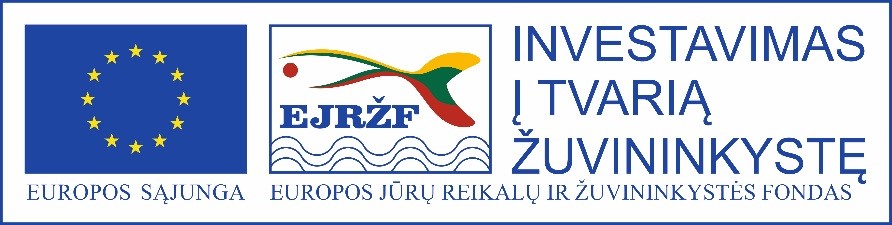 Vietos projekto vykdytojo ženklas(Jei yra. Jei nėra – langelį panaikinti)Vietos projekto partnerio ženklas(Jei yra. Jei nėra – langelį panaikinti)Šventosios žuvininkystės regiono vietos veiklos grupės  valdybos2018 m. birželio mėn. 11 d. posėdžio protokolu Nr. 1.FSA taikomo VPS priemonės „Žvejybos sektoriaus atstovų bendradarbiavimas įvairinant ekonominę veiklą“ Nr. BIVP-AKVA-SAVA-1 vietos projektams3 priedasĮrašykite pareiškėjo pavadinimą (jeigu tai juridinis asmuo) arba vardą ir pavardę (jeigu tai fizinis asmuo)TEIKIAMAS PAGALŠVENTOSIOS ŽVEJYBOS IR AKVAKULTŪROS REGIONO VIETOS PLĖTROS STRATEGIJOS 2016-2023 m.  (toliau – VPS)priemonę „Žvejybos sektoriaus atstovų bendradarbiavimas įvairinant ekonominę veiklą“ Nr. BIVP-AKVA-SAVA-1Įrašykite verslo plano parengimo vietąĮrašykite verslo plano parengimo metusTURINYSTURINYSTURINYS1.Bendroji informacija:1.1.informacija apie planuojamo verslo rūšį1.2.bendra informacija apie verslo idėją1.3.informacija apie pareiškėją 2.Esamos situacijos (išskyrus ekonominę) analizė ir prognozuojamas pokytis po paramos žvejybos ir akvakultūros vietos projektui (toliau – parama vietos projektui) skyrimo iki žvejybos ir akvakultūros vietos projekto kontrolės laikotarpio (toliau – vietos projekto kontrolės laikotarpis) pabaigos: 2.1.vidaus situacija – pareiškėjo turimi ištekliai (išskyrus finansinius)2.2.išorės situacija – rinkos analizė3.Rinkodara – iki vietos projekto kontrolės laikotarpio pabaigos taikomos priemonės:3.1.planuojamų gaminti prekių ir (arba) planuojamų teikti paslaugų vieta rinkoje3.2.planuojamų gaminti prekių ir (arba) planuojamų teikti paslaugų kainodara3.3.planuojamų gaminti prekių paskirstymo būdai, pardavimo vieta (-os) ir (arba) planuojamų teikti paslaugų vieta (-os)3.4.planuojamų gaminti prekių ir (arba) planuojamų teikti paslaugų pardavimų skatinimas4.Esamos ekonominės situacijos analizė ir prognozuojamas pokytis po paramos vietos projektui skyrimo:4.1.pareiškėjo pajamos iš ekonominės veiklos (pagal ekonominės veiklos rūšių klasifikatorių) (Eur)5.Informacija apie pareiškėjo turimus finansinius įsipareigojimus ir įsipareigojimų valdymo prognozės:5.1.pareiškėjo turimos paskolos ir (arba) išperkamoji nuoma (lizingas), Eur5.2.pareiškėjo turimų paskolų valdymas, Eur5.3.pareiškėjo turimos išperkamosios nuomos (lizingo) valdymas, Eur6.Pareiškėjo finansinės ataskaitos ir prognozės:6.1.turtas6.2.nuosavas kapitalas ir įsipareigojimai6.3.veiklos rezultatai7.Pareiškėjo ekonominio gyvybingumo rodikliai1.BENDROJI INFORMACIJABENDROJI INFORMACIJABENDROJI INFORMACIJA1.1.Informacija apie planuojamo verslo rūšįInformacija apie planuojamo verslo rūšįInformacija apie planuojamo verslo rūšį1.1.1.Planuojamo verslo rūšis pagal pareiškėją (pažymėti x)□ – privatus verslas, vykdomas juridinio asmens;□ – privatus verslas, vykdomas fizinio asmens;□ – nevyriausybinės organizacijos (toliau – NVO) verslas (išskyrus bendruomeninį);□ – bendruomeninis verslas.□ – privatus verslas, vykdomas juridinio asmens;□ – privatus verslas, vykdomas fizinio asmens;□ – nevyriausybinės organizacijos (toliau – NVO) verslas (išskyrus bendruomeninį);□ – bendruomeninis verslas.1.1.2.Planuojamo verslo rūšis pagal verslo vykdymo laiką (pažymėti x)□ – verslo pradžia;□ – verslo plėtra. □ – verslo pradžia;□ – verslo plėtra. 1.1.3.Planuojamo verslo rūšis pagal sektorių (pažymėti x)□ – žvejybos verslas;□ – akvakultūros verslas;□ – žuvų perdirbimas.□ – žvejybos verslas;□ – akvakultūros verslas;□ – žuvų perdirbimas.1.1.4.Planuojamo verslo rūšis pagal veiklos formą (pažymėti x)□ – gamyba;□ – paslaugų teikimas.□ – gamyba;□ – paslaugų teikimas.1.1.5.Planuojamo verslo rūšis pagal ekonominės veiklos rūšį (informacija turi būti pateikta pagal Ekonominės veiklos rūšių klasifikatorių (EVRK 2 red.), patvirtintą Statistikos departamento prie Lietuvos Respublikos Vyriausybės generalinio direktoriaus 2007 m. spalio 31 d. įsakymu Nr. DĮ-226 „Dėl Ekonominės veiklos rūšių klasifikatoriaus patvirtinimo“ (toliau – EVRK). Jeigu pareiškėjas ketina užsiimti keliomis ekonominės veiklos rūšimis, nurodomos visos. EVRK sekcija1.1.5.Planuojamo verslo rūšis pagal ekonominės veiklos rūšį (informacija turi būti pateikta pagal Ekonominės veiklos rūšių klasifikatorių (EVRK 2 red.), patvirtintą Statistikos departamento prie Lietuvos Respublikos Vyriausybės generalinio direktoriaus 2007 m. spalio 31 d. įsakymu Nr. DĮ-226 „Dėl Ekonominės veiklos rūšių klasifikatoriaus patvirtinimo“ (toliau – EVRK). Jeigu pareiškėjas ketina užsiimti keliomis ekonominės veiklos rūšimis, nurodomos visos. EVRK skyrius1.1.5.Planuojamo verslo rūšis pagal ekonominės veiklos rūšį (informacija turi būti pateikta pagal Ekonominės veiklos rūšių klasifikatorių (EVRK 2 red.), patvirtintą Statistikos departamento prie Lietuvos Respublikos Vyriausybės generalinio direktoriaus 2007 m. spalio 31 d. įsakymu Nr. DĮ-226 „Dėl Ekonominės veiklos rūšių klasifikatoriaus patvirtinimo“ (toliau – EVRK). Jeigu pareiškėjas ketina užsiimti keliomis ekonominės veiklos rūšimis, nurodomos visos. EVRK grupė1.1.5.Planuojamo verslo rūšis pagal ekonominės veiklos rūšį (informacija turi būti pateikta pagal Ekonominės veiklos rūšių klasifikatorių (EVRK 2 red.), patvirtintą Statistikos departamento prie Lietuvos Respublikos Vyriausybės generalinio direktoriaus 2007 m. spalio 31 d. įsakymu Nr. DĮ-226 „Dėl Ekonominės veiklos rūšių klasifikatoriaus patvirtinimo“ (toliau – EVRK). Jeigu pareiškėjas ketina užsiimti keliomis ekonominės veiklos rūšimis, nurodomos visos. EVRK klasė1.1.5.Planuojamo verslo rūšis pagal ekonominės veiklos rūšį (informacija turi būti pateikta pagal Ekonominės veiklos rūšių klasifikatorių (EVRK 2 red.), patvirtintą Statistikos departamento prie Lietuvos Respublikos Vyriausybės generalinio direktoriaus 2007 m. spalio 31 d. įsakymu Nr. DĮ-226 „Dėl Ekonominės veiklos rūšių klasifikatoriaus patvirtinimo“ (toliau – EVRK). Jeigu pareiškėjas ketina užsiimti keliomis ekonominės veiklos rūšimis, nurodomos visos. EVRK poklasis1.1.5.Planuojamo verslo rūšis pagal ekonominės veiklos rūšį (informacija turi būti pateikta pagal Ekonominės veiklos rūšių klasifikatorių (EVRK 2 red.), patvirtintą Statistikos departamento prie Lietuvos Respublikos Vyriausybės generalinio direktoriaus 2007 m. spalio 31 d. įsakymu Nr. DĮ-226 „Dėl Ekonominės veiklos rūšių klasifikatoriaus patvirtinimo“ (toliau – EVRK). Jeigu pareiškėjas ketina užsiimti keliomis ekonominės veiklos rūšimis, nurodomos visos. pavadinimas1.2.Bendra informacija apie verslo idėjąBendra informacija apie verslo idėjąBendra informacija apie verslo idėją1.2.1.Verslo idėjos aprašymas Verslo idėjos aprašymas Verslo idėjos aprašymas 1.2.1.1.Planuojamos ekonominės veiklos apibūdinimasApibūdinama planuojama ekonominė veikla, t. y. nurodoma, ką ketinama gaminti ir (arba) kokias paslaugas ketinama teikti. Apibūdinamas gaminamų prekių arba teikiamų paslaugų būtinumas ir išskirtinumas.Apibūdinama planuojama ekonominė veikla, t. y. nurodoma, ką ketinama gaminti ir (arba) kokias paslaugas ketinama teikti. Apibūdinamas gaminamų prekių arba teikiamų paslaugų būtinumas ir išskirtinumas.1.2.2.Verslo vykdymo modelisApibūdinama verslo vykdymo schema (paaiškinamas funkcijų pasiskirstymas tarp pareiškėjo darbuotojų, paaiškinama, kokioms verslą apimančioms veiklos dalims bus samdomi subrangovai ir pan.).Apibūdinama verslo vykdymo schema (paaiškinamas funkcijų pasiskirstymas tarp pareiškėjo darbuotojų, paaiškinama, kokioms verslą apimančioms veiklos dalims bus samdomi subrangovai ir pan.).1.2.3.Verslo vykdymo vieta Nurodomas tikslus adresas (savivaldybė, seniūnija, gatvė, namo Nr., buto Nr.); žemės sklypo, kuriame bus vykdomas verslas arba ant kurio stovi pastatai ir kuriuose bus vykdomas verslas, unikalus Nr. pagal VĮ Registrų centro Nekilnojamojo turto registro duomenis; pastato, kuriame bus vykdomas verslas, unikalus Nr. pagal VĮ Registrų centro Nekilnojamojo turto registro duomenis.Nurodomas tikslus adresas (savivaldybė, seniūnija, gatvė, namo Nr., buto Nr.); žemės sklypo, kuriame bus vykdomas verslas arba ant kurio stovi pastatai ir kuriuose bus vykdomas verslas, unikalus Nr. pagal VĮ Registrų centro Nekilnojamojo turto registro duomenis; pastato, kuriame bus vykdomas verslas, unikalus Nr. pagal VĮ Registrų centro Nekilnojamojo turto registro duomenis.1.2.4.Pagrindinė verslo tikslinė grupė – potencialūs klientai 1.2.5.Pagrindinės verslo tikslinės grupės – potencialių klientų gyvenamoji arba buveinės vieta (pažymėti x)□ – žvejybos ir akvakultūros regiono vietos veiklos grupė (toliau – ŽRVVG) teritorijos dalis;□ – visa ŽRVVG teritorija;□ – dalis Lietuvos Respublikos teritorijos;□ – visa Lietuvos Respublikos teritorija;□ – dalis Europos Sąjungos (toliau – ES) teritorijos;□ – visa ES teritorija;□ – kita: <...> Pagrindimas: <...>□ – žvejybos ir akvakultūros regiono vietos veiklos grupė (toliau – ŽRVVG) teritorijos dalis;□ – visa ŽRVVG teritorija;□ – dalis Lietuvos Respublikos teritorijos;□ – visa Lietuvos Respublikos teritorija;□ – dalis Europos Sąjungos (toliau – ES) teritorijos;□ – visa ES teritorija;□ – kita: <...> Pagrindimas: <...>1.3.Informacija apie pareiškėjąInformacija apie pareiškėjąInformacija apie pareiškėją1.3.1.Pareiškėjas pagal teisinę formą (pažymėti x)□ – uždaroji akcinė bendrovė;□ – asociacija;□ – mažoji bendrija;□ – viešoji įstaiga;□ – labdaros ir paramos fondas;□ – individuali įmonė;□ – fizinis asmuo, veikiantis pagal verslo liudijimą;□ – fizinis asmuo, veikiantis pagal individualios veiklos pažymą;□ – kita <...>.□ – uždaroji akcinė bendrovė;□ – asociacija;□ – mažoji bendrija;□ – viešoji įstaiga;□ – labdaros ir paramos fondas;□ – individuali įmonė;□ – fizinis asmuo, veikiantis pagal verslo liudijimą;□ – fizinis asmuo, veikiantis pagal individualios veiklos pažymą;□ – kita <...>.1.3.2.Pareiškėjas pagal savarankiškumą (pažymėti x)□ – savarankiškas ūkio subjektas;□ – susijęs su kitais ūkio subjektais.Susietumas vertinamas vadovaujantis Lietuvos Respublikos smulkiojo ir vidutinio verslo plėtros įstatymo nuostatomis. □ – savarankiškas ūkio subjektas;□ – susijęs su kitais ūkio subjektais.Susietumas vertinamas vadovaujantis Lietuvos Respublikos smulkiojo ir vidutinio verslo plėtros įstatymo nuostatomis. 1.3.3.Pareiškėjas pagal dydį:Pareiškėjas pagal dydį:Pareiškėjas pagal dydį:1.3.3.1.Jeigu šios lentelės 1.3.2 papunktyje pažymėta „savarankiškas ūkio subjektas“ (pažymėti x)□ – labai maža įmonė;□ – maža įmonė;□ – vidutinė įmonė.Vadovaujamasi Smulkiojo ir vidutinio verslo plėtros įstatymo 3–4 straipsnių, taip pat Taisyklių nuostatomis.Pagrindimas: <...> – vidutinis darbuotojų skaičius ataskaitiniais metais;<...> – metinės pajamos ataskaitiniais metais.□ – labai maža įmonė;□ – maža įmonė;□ – vidutinė įmonė.Vadovaujamasi Smulkiojo ir vidutinio verslo plėtros įstatymo 3–4 straipsnių, taip pat Taisyklių nuostatomis.Pagrindimas: <...> – vidutinis darbuotojų skaičius ataskaitiniais metais;<...> – metinės pajamos ataskaitiniais metais.1.3.3.2.Jeigu šios lentelės 1.3.2 papunktyje pažymėta „susijęs su kitais ūkio subjektais“ (pažymėti x)□ – labai maža įmonė;□ – maža įmonė;□ – vidutinė įmonė.Vadovaujamasi Smulkiojo ir vidutinio verslo plėtros įstatymo 3 ir 4 straipsniais.Pagrindimas pagal susijusius ūkio subjektus:1. Informacija apie pareiškėją: <...> – vidutinis darbuotojų skaičius ataskaitiniais metais;<...> – metinės pajamos ataskaitiniais metais;<...> – EVRK kodai, pagal kuriuos vykdo veiklą. 2. Informacija apie I-ąjį susijusį ūkio subjektą „<...>“:<...> – vidutinis darbuotojų skaičius ataskaitiniais metais;<...> – metinės pajamos ataskaitiniais metais;<...> – EVRK kodai, pagal kuriuos vykdo veiklą. 3. Informacija apie II-ąjį susijusį ūkio subjektą „<...>“:<...> – vidutinis darbuotojų skaičius ataskaitiniais metais;<...> – vidutinis metinės pajamos ataskaitiniais metais;<...> – EVRK kodai, pagal kuriuos vykdo veiklą. 4. Informacija apie n-tąjį susijusį ūkio subjektą „<...>“:<...> – vidutinis darbuotojų skaičius ataskaitiniais metais;<...> – metinės pajamos ataskaitiniais metais;<...> – EVRK kodai, pagal kuriuos vykdo veiklą. □ – labai maža įmonė;□ – maža įmonė;□ – vidutinė įmonė.Vadovaujamasi Smulkiojo ir vidutinio verslo plėtros įstatymo 3 ir 4 straipsniais.Pagrindimas pagal susijusius ūkio subjektus:1. Informacija apie pareiškėją: <...> – vidutinis darbuotojų skaičius ataskaitiniais metais;<...> – metinės pajamos ataskaitiniais metais;<...> – EVRK kodai, pagal kuriuos vykdo veiklą. 2. Informacija apie I-ąjį susijusį ūkio subjektą „<...>“:<...> – vidutinis darbuotojų skaičius ataskaitiniais metais;<...> – metinės pajamos ataskaitiniais metais;<...> – EVRK kodai, pagal kuriuos vykdo veiklą. 3. Informacija apie II-ąjį susijusį ūkio subjektą „<...>“:<...> – vidutinis darbuotojų skaičius ataskaitiniais metais;<...> – vidutinis metinės pajamos ataskaitiniais metais;<...> – EVRK kodai, pagal kuriuos vykdo veiklą. 4. Informacija apie n-tąjį susijusį ūkio subjektą „<...>“:<...> – vidutinis darbuotojų skaičius ataskaitiniais metais;<...> – metinės pajamos ataskaitiniais metais;<...> – EVRK kodai, pagal kuriuos vykdo veiklą. 1.3.4.Pareiškėjas pagal ES ir (arba) valstybės paramos panaudojimą:Pareiškėjas pagal ES ir (arba) valstybės paramos panaudojimą:Pareiškėjas pagal ES ir (arba) valstybės paramos panaudojimą:1.3.4.1.Jeigu šios lentelės 1.3.2 papunktyje pažymėta „savarankiškas ūkio subjektas“ (pažymėti x)□ – negavęs ES ir valstybės paramos per paskutinius trejus mokestinius metus;□ – gavęs ES ir valstybės paramą per paskutinius trejus mokestinius metus.Pagrindimas. Jeigu nurodoma, kad pareiškėjas yra gavęs ES ir (arba) valstybės paramos per paskutinius trejus mokestinius metus, pateikiama ši informacija (atskirai pagal datas):1. paramos skyrimo data;2. paramą suteikusio juridinio asmens pavadinimas;3. skirtos paramos suma (Eur);4. finansavimo šaltinis (ES fondo pavadinimas, valstybės biudžeto lėšos, savivaldybių biudžeto lėšos, kt.);5. programos ir priemonės pavadinimas.□ – negavęs ES ir valstybės paramos per paskutinius trejus mokestinius metus;□ – gavęs ES ir valstybės paramą per paskutinius trejus mokestinius metus.Pagrindimas. Jeigu nurodoma, kad pareiškėjas yra gavęs ES ir (arba) valstybės paramos per paskutinius trejus mokestinius metus, pateikiama ši informacija (atskirai pagal datas):1. paramos skyrimo data;2. paramą suteikusio juridinio asmens pavadinimas;3. skirtos paramos suma (Eur);4. finansavimo šaltinis (ES fondo pavadinimas, valstybės biudžeto lėšos, savivaldybių biudžeto lėšos, kt.);5. programos ir priemonės pavadinimas.1.3.4.2.Jeigu šios lentelės 1.3.2 eilutėje pažymėta „susijęs su kitais ūkio subjektais“ (pažymėti x)□ – pareiškėjas ir (arba) su juo susiję ūkio subjektai, negavę ES ir (arba) valstybės paramos per paskutinius trejus mokestinius metus;□ – pareiškėjas ir (arba) su juo susiję ūkio subjektai, gavę ES ir (arba) valstybės paramą per paskutinius trejus mokestinius metus.Pagrindimas. Jeigu nurodoma, kad pareiškėjas ir (arba) su juo susiję ūkio subjektai yra gavę ES ir (arba) valstybės paramą per paskutinius trejus mokestinius metus, pateikiama ši informacija (atskirai pagal atskirus susijusius ūkio subjektus):1. paramos skyrimo data;2. paramą suteikusio juridinio asmens pavadinimas;3. paramą gavusio ūkio subjekto pavadinimas arba vardas ir pavardė;4. skirtos paramos suma (Eur);5. finansavimo šaltinis (ES fondo pavadinimas, valstybės biudžeto lėšos, savivaldybių biudžeto lėšos, kt.);6. programos ir priemonės pavadinimas.□ – pareiškėjas ir (arba) su juo susiję ūkio subjektai, negavę ES ir (arba) valstybės paramos per paskutinius trejus mokestinius metus;□ – pareiškėjas ir (arba) su juo susiję ūkio subjektai, gavę ES ir (arba) valstybės paramą per paskutinius trejus mokestinius metus.Pagrindimas. Jeigu nurodoma, kad pareiškėjas ir (arba) su juo susiję ūkio subjektai yra gavę ES ir (arba) valstybės paramą per paskutinius trejus mokestinius metus, pateikiama ši informacija (atskirai pagal atskirus susijusius ūkio subjektus):1. paramos skyrimo data;2. paramą suteikusio juridinio asmens pavadinimas;3. paramą gavusio ūkio subjekto pavadinimas arba vardas ir pavardė;4. skirtos paramos suma (Eur);5. finansavimo šaltinis (ES fondo pavadinimas, valstybės biudžeto lėšos, savivaldybių biudžeto lėšos, kt.);6. programos ir priemonės pavadinimas.1.3.5.Pareiškėjas pagal verslo vykdymo patirtį (pažymėti x)□ – turi verslo vykdymo patirties;□ – neturi verslo vykdymo patirties.□ – turi verslo vykdymo patirties;□ – neturi verslo vykdymo patirties.2.ESAMOS SITUACIJOS (IŠSKYRUS EKONOMINĘ) ANALIZĖ IR PROGNOZUOJAMAS POKYTIS PO PARAMOS VIETOS PROJEKTUI SKYRIMO IKI VIETOS PROJEKTO KONTROLĖS LAIKOTARPIO PABAIGOSESAMOS SITUACIJOS (IŠSKYRUS EKONOMINĘ) ANALIZĖ IR PROGNOZUOJAMAS POKYTIS PO PARAMOS VIETOS PROJEKTUI SKYRIMO IKI VIETOS PROJEKTO KONTROLĖS LAIKOTARPIO PABAIGOSESAMOS SITUACIJOS (IŠSKYRUS EKONOMINĘ) ANALIZĖ IR PROGNOZUOJAMAS POKYTIS PO PARAMOS VIETOS PROJEKTUI SKYRIMO IKI VIETOS PROJEKTO KONTROLĖS LAIKOTARPIO PABAIGOSIIIIIIIVEil. Nr. ReikšmėSituacija žvejybos ir akvakultūros vietos projekto paraiškos (toliau – vietos projekto paraiška) pateikimo metuSituacija žvejybos ir akvakultūros vietos projekto įgyvendinimo laikotarpio (toliau - vietos projekto įgyvendinimo laikotarpis) pabaigoje ir vietos projekto kontrolės laikotarpiu2.1.Vidaus situacija – pareiškėjo turimi ištekliai (išskyrus finansinius)Vidaus situacija – pareiškėjo turimi ištekliai (išskyrus finansinius)Vidaus situacija – pareiškėjo turimi ištekliai (išskyrus finansinius)2.1.1.Darbuotojų (etatų) skaičius Vidutinio metų sąrašinio darbuotojų skaičiaus apskaičiavimo metodika nustatyta Smulkiojo ar vidutinio verslo subjekto vidutinio metinio darbuotojų skaičiaus nustatymo tvarkos apraše, patvirtintame Lietuvos Respublikos ūkio ministro 2008 m. kovo 31 d. įsakymu Nr. 4-126 „Dėl Smulkiojo ar vidutinio verslo subjekto vidutinio metinio darbuotojų skaičiaus nustatymo tvarkos aprašo patvirtinimo“.Pateikta informacija turi atitikti vietos projekto paraiškoje pateiktus duomenis ir jiems neprieštarauti (vnt.). Nurodomas etatų skaičius.2.1.2.Darbuotojų pareigybėsNurodomi pareigybių pavadinimai.Nurodomi pareigybių pavadinimai.2.1.3.Darbuotojų vidutinis metinis darbo užmokestis (bruto ir neto, Eur)Pateikiamas praėjusių metų vidurkis skaičiuojant nuo vietos projekto paraiškos pateikimo dienos (Eur).Pateikiamas planuojamas metinis vidurkis skaičiuojant nuo vietos projekto įgyvendinimo laikotarpio pabaigos (Eur). 2.1.4.Nuosavybės teise valdomas nekilnojamasis turtas, tiesiogiai susijęs su verslo vykdymu Nurodomas adresas, esama būklė, sąsajos su verslo vykdymu, pateikiamas paaiškinimas, ar bus investuojama į jį iš prašomų paramos vietos projektui lėšų.Nurodomas adresas, būklė po vietos projekto įgyvendinimo laikotarpio pabaigos, sąsajos su verslo vykdymu, pateikiamas paaiškinimas, kas bus atlikta paramos vietos projektui lėšomis.2.1.5.Kitais pagrindais valdomas nekilnojamasis turtas, tiesiogiai susijęs su verslo vykdymu Nurodomas unikalus Nr., valdymo pagrindas, adresas, esama būklė, sąsajos su verslo vykdymu, pateikiamas paaiškinimas, ar bus investuojama į jį iš prašomų paramos vietos projektui lėšų.Nurodomas valdymo pagrindas, adresas, būklė po vietos projekto įgyvendinimo laikotarpio pabaigos, sąsajos su verslo vykdymu, pateikiamas paaiškinimas, kas bus atlikta paramos vietos projektui lėšomis.2.1.6.Įrenginiai, mechanizmai, reikalingi verslui vykdytiNurodoma, kokie įrenginiai, mechanizmai, reikalingi verslui vykdyti jau turimi, paaiškinama jų įsigijimo data ir esama būklė, pagrindžiamas poreikis keisti arba įsigyti naujų.  Nurodoma, kokie įrenginiai, mechanizmai bus įsigyti iš paramos vietos projektui lėšų, kokioms verslo vykdymo veikloms jie bus naudojami.2.1.7.Susisiekimo ir privažiavimo galimybės prie verslo vykdymo vietosNurodoma, kokia esama susisiekimo infrastruktūra, paaiškinamas jos tinkamumas verslo plane nurodytoms veikloms vykdyti.Jeigu esamos susisiekimo infrastruktūros būklė nėra tinkama verslo plane nurodytoms veikloms vykdyti, nurodoma, kokiais būdais ši problema bus sprendžiama verslo vykdymo metu (pvz., pagal patvirtintus Regionų plėtros planus susisiekimo infrastruktūrą planuojama sutvarkyti iš kitų Europos struktūrinių ir investicinių fondų, susisiekimo infrastruktūra bus tvarkoma nuosavomis lėšomis ir pan.).2.1.8.Tiekėjai, tiekiantys prekių gamybai ir (arba) paslaugų teikimui reikalingas žaliavas Nurodoma, su kokiais prekių gamybai ir (arba) paslaugų teikimui reikalingais žaliavų tiekėjais pareiškėjas turi sudaręs sutartis: nurodomi pavadinimai ir įmonės kodai (jeigu tai juridiniai asmenys), vardai ir pavardės (jeigu tai fiziniai asmenys).Nurodoma, kokiais būdais ir kokiose rinkose žvejybos ir akvakultūros regiono vietos projekto vykdytojas (toliau – vietos projekto vykdytojas) ketina ieškoti naujų tiekėjų, teikiančių prekių gamybai ir (arba) paslaugų teikimui reikalingas žaliavas. 2.1.9.Atlikti veiksmai, būtini verslo vykdymui Nurodoma, kokie veiksmai, būtini verslo vykdymui, yra atlikti iki vietos projekto paraiškos pateikimo dienos.Paaiškinama, kokie veiksmai bus atliekami vietos projekto įgyvendinimo laikotarpio metu, taip pat vietos projekto kontrolės laikotarpiu.2.2.Išorės situacija – rinkos analizėIšorės situacija – rinkos analizėIšorės situacija – rinkos analizė2.2.1.Paklausos analizė. Verslo plane numatytų gaminti prekių ir (arba) teikti paslaugų paklausos analizė. Pateikiama informacija, pagrindžianti paklausos buvimo arba nebuvimo faktą. Teikiant informaciją turi būti atsižvelgiama į šio priedo 1.2.5 papunktyje nurodytą informaciją apie tikslinę grupę; turi būti pateikiamos nuorodos į informacijos šaltinius, kuriais buvo naudotasi darant išvadas. Paaiškinama, ar verslo plane numatytų prekių ir (arba) teikti paslaugų paklausai turi teigiamos arba neigiamos įtakos sezoniškumas, demografiniai, ekonominiai, aplinkosauginiai, socialiniai, kultūriniai veiksniai.Informacija pateikiama šio priedo 3 dalyje.2.2.2.Pasiūlos analizė. Verslo plane numatytų gaminti prekių ir (arba) teikti paslaugų pasiūlos analizė (konkurencinė aplinka). Pateikiama informacija, pagrindžianti pasiūlos buvimo arba nebuvimo faktą. Teikiant informaciją turi būti atsižvelgiama į šio priedo 1.2.4 papunktyje nurodytą informaciją apie tikslinę grupę; turi būti pateikiamos nuorodos į informacijos šaltinius, kuriais buvo naudotasi darant išvadas. Turi būti nurodomi pagrindiniai pareiškėjo konkurentai, paaiškinamos konkurentų silpnosios ir stipriosios savybės. Paaiškinama, ar verslo plane numatytų prekių ir (arba) teikti paslaugų pasiūlai turi teigiamos arba neigiamos įtakos sezoniškumas, demografiniai, ekonominiai, aplinkosauginiai, socialiniai, kultūriniai veiksniai.Informacija pateikiama šio priedo 3 dalyje.3.RINKODARA – IKI VIETOS PROJEKTO KONTROLĖS LAIKOTARPIO PABAIGOS TAIKOMOS PRIEMONĖSRinkodara – vietos projekto vykdytojo taikomų priemonių sistema, apimanti gaminamos prekės ar teikiamos paslaugos kelią nuo jos idėjos iki vartotojo.RINKODARA – IKI VIETOS PROJEKTO KONTROLĖS LAIKOTARPIO PABAIGOS TAIKOMOS PRIEMONĖSRinkodara – vietos projekto vykdytojo taikomų priemonių sistema, apimanti gaminamos prekės ar teikiamos paslaugos kelią nuo jos idėjos iki vartotojo.3.1.Planuojamų gaminti prekių ir (arba) planuojamų teikti paslaugų vieta rinkojePlanuojamų gaminti prekių ir (arba) planuojamų teikti paslaugų vieta rinkoje3.1.1.Pagrindžiama, kad planuojama gaminti prekė ir (arba) planuojama teikti paslauga yra reikalinga rinkoje. Paaiškinama, kokių imsis priemonių vietos projekto vykdytojas, kad jo verslo plane numatytų gaminti prekių ir (arba) teikti paslaugų pasiūla būtų efektyvi, atitinkanti paklausos situaciją ir prisitaikanti prie jos pokyčių, gebanti konkuruoti su esamais rinkos dalyviais. Turi būti nurodomos konkrečios priemonės (pavyzdžiui, verslo plane numatytų gaminti prekių ir (arba) teikti paslaugų paklausą, kuri didins pagamintų prekių ar teikiamų paslaugų išskirtinumą, kokybę, vartotojui patrauklią ir lanksčią kainodara, orientacija į specifinius rinkos segmentus, inovatyvaus paslaugų paketo pasiūla ir pan.). Pagrindžiama, kad planuojama gaminti prekė ir (arba) planuojama teikti paslauga yra reikalinga rinkoje. Paaiškinama, kokių imsis priemonių vietos projekto vykdytojas, kad jo verslo plane numatytų gaminti prekių ir (arba) teikti paslaugų pasiūla būtų efektyvi, atitinkanti paklausos situaciją ir prisitaikanti prie jos pokyčių, gebanti konkuruoti su esamais rinkos dalyviais. Turi būti nurodomos konkrečios priemonės (pavyzdžiui, verslo plane numatytų gaminti prekių ir (arba) teikti paslaugų paklausą, kuri didins pagamintų prekių ar teikiamų paslaugų išskirtinumą, kokybę, vartotojui patrauklią ir lanksčią kainodara, orientacija į specifinius rinkos segmentus, inovatyvaus paslaugų paketo pasiūla ir pan.). 3.2.Planuojamų gaminti prekių ir (arba) planuojamų teikti paslaugų kainodaraPlanuojamų gaminti prekių ir (arba) planuojamų teikti paslaugų kainodara3.2.1.Pagrindinės verslo tikslinės grupės – potencialių klientų vidutinės mėnesinės pajamos, atsižvelgiant į gaminamų prekių ir (arba) planuojamų teikti paslaugų pobūdį (pažymėti x)□ – didesnės arba lygios nacionaliniam vidutiniam darbo užmokesčiui;□ – mažesnės už nacionalinį vidutinį darbo užmokestį, tačiau didesnės už minimalų vidutinį darbo užmokestį;□ – mažesnės arba lygios nacionaliniam minimaliam darbo užmokesčiui.  3.2.2.Planuojamų gaminti prekių ir (arba) planuojamų teikti paslaugų kaina ir jos sudarymo pagrindimas3.3.Planuojamų gaminti prekių paskirstymo būdai, pardavimo vieta (-os) ir (arba) planuojamų teikti paslaugų vieta (-os)Planuojamų gaminti prekių paskirstymo būdai, pardavimo vieta (-os) ir (arba) planuojamų teikti paslaugų vieta (-os)3.3.1.Nurodoma, kokie numatomi prekių ir (arba) paslaugų pardavimo būdai ir vietos, kokiais būdais ir priemonėmis prekės bus pristatomos į pardavimo vietas.  Nurodoma, kokie numatomi prekių ir (arba) paslaugų pardavimo būdai ir vietos, kokiais būdais ir priemonėmis prekės bus pristatomos į pardavimo vietas.  3.4.Planuojamų gaminti prekių ir (arba) planuojamų teikti paslaugų pardavimų skatinimasPlanuojamų gaminti prekių ir (arba) planuojamų teikti paslaugų pardavimų skatinimas3.4.1.Nurodoma, kokios prekių ir (arba) paslaugų pardavimus didinančios priemonės bus taikomos (pvz., reklama internete, įvairios akcijos pardavimo vietose, socialiniuose tinkluose, akcijos viešose vietose, dalyvavimas parodose, mugėse ir pan.).Nurodoma, kokios prekių ir (arba) paslaugų pardavimus didinančios priemonės bus taikomos (pvz., reklama internete, įvairios akcijos pardavimo vietose, socialiniuose tinkluose, akcijos viešose vietose, dalyvavimas parodose, mugėse ir pan.).4.ESAMOS EKONOMINĖS SITUACIJOS ANALIZĖ IR PROGNOZUOJAMAS POKYTIS PO PARAMOS VIETOS PROJEKTUI SKYRIMOESAMOS EKONOMINĖS SITUACIJOS ANALIZĖ IR PROGNOZUOJAMAS POKYTIS PO PARAMOS VIETOS PROJEKTUI SKYRIMOESAMOS EKONOMINĖS SITUACIJOS ANALIZĖ IR PROGNOZUOJAMAS POKYTIS PO PARAMOS VIETOS PROJEKTUI SKYRIMOESAMOS EKONOMINĖS SITUACIJOS ANALIZĖ IR PROGNOZUOJAMAS POKYTIS PO PARAMOS VIETOS PROJEKTUI SKYRIMOESAMOS EKONOMINĖS SITUACIJOS ANALIZĖ IR PROGNOZUOJAMAS POKYTIS PO PARAMOS VIETOS PROJEKTUI SKYRIMOESAMOS EKONOMINĖS SITUACIJOS ANALIZĖ IR PROGNOZUOJAMAS POKYTIS PO PARAMOS VIETOS PROJEKTUI SKYRIMOESAMOS EKONOMINĖS SITUACIJOS ANALIZĖ IR PROGNOZUOJAMAS POKYTIS PO PARAMOS VIETOS PROJEKTUI SKYRIMOESAMOS EKONOMINĖS SITUACIJOS ANALIZĖ IR PROGNOZUOJAMAS POKYTIS PO PARAMOS VIETOS PROJEKTUI SKYRIMOESAMOS EKONOMINĖS SITUACIJOS ANALIZĖ IR PROGNOZUOJAMAS POKYTIS PO PARAMOS VIETOS PROJEKTUI SKYRIMOESAMOS EKONOMINĖS SITUACIJOS ANALIZĖ IR PROGNOZUOJAMAS POKYTIS PO PARAMOS VIETOS PROJEKTUI SKYRIMOESAMOS EKONOMINĖS SITUACIJOS ANALIZĖ IR PROGNOZUOJAMAS POKYTIS PO PARAMOS VIETOS PROJEKTUI SKYRIMOIIIIIIIVV VI VII VIII IX IXXXEil. Nr.ReikšmėsVerslo plano įgyvendinimo laikotarpisVerslo plano įgyvendinimo laikotarpisVerslo plano įgyvendinimo laikotarpisVietos projekto kontrolės laikotarpisVietos projekto kontrolės laikotarpisVietos projekto kontrolės laikotarpisVietos projekto kontrolės laikotarpisVietos projekto kontrolės laikotarpisVietos projekto kontrolės laikotarpisVietos projekto kontrolės laikotarpisEil. Nr.ReikšmėsI metai<...>Nurodykite datąII metai<...>Nurodykite datąIII metai<...>Nurodykite datąI metai<...>Nurodykite datąII metai<...>Nurodykite datąIII metai<...>Nurodykite datąIII metai<...>Nurodykite datąIV metai<...>Nurodykite datąIV metai<...>Nurodykite datąV metai<...>Nurodykite datą4.1.PAREIŠKĖJO PAJAMOS IŠ EKONOMINĖS VEIKLOS (PAGAL EKONOMINĖS VEIKLOS RŪŠIŲ KLASIFIKATORIŲ) (EUR)PAREIŠKĖJO PAJAMOS IŠ EKONOMINĖS VEIKLOS (PAGAL EKONOMINĖS VEIKLOS RŪŠIŲ KLASIFIKATORIŲ) (EUR)PAREIŠKĖJO PAJAMOS IŠ EKONOMINĖS VEIKLOS (PAGAL EKONOMINĖS VEIKLOS RŪŠIŲ KLASIFIKATORIŲ) (EUR)PAREIŠKĖJO PAJAMOS IŠ EKONOMINĖS VEIKLOS (PAGAL EKONOMINĖS VEIKLOS RŪŠIŲ KLASIFIKATORIŲ) (EUR)PAREIŠKĖJO PAJAMOS IŠ EKONOMINĖS VEIKLOS (PAGAL EKONOMINĖS VEIKLOS RŪŠIŲ KLASIFIKATORIŲ) (EUR)PAREIŠKĖJO PAJAMOS IŠ EKONOMINĖS VEIKLOS (PAGAL EKONOMINĖS VEIKLOS RŪŠIŲ KLASIFIKATORIŲ) (EUR)PAREIŠKĖJO PAJAMOS IŠ EKONOMINĖS VEIKLOS (PAGAL EKONOMINĖS VEIKLOS RŪŠIŲ KLASIFIKATORIŲ) (EUR)PAREIŠKĖJO PAJAMOS IŠ EKONOMINĖS VEIKLOS (PAGAL EKONOMINĖS VEIKLOS RŪŠIŲ KLASIFIKATORIŲ) (EUR)PAREIŠKĖJO PAJAMOS IŠ EKONOMINĖS VEIKLOS (PAGAL EKONOMINĖS VEIKLOS RŪŠIŲ KLASIFIKATORIŲ) (EUR)PAREIŠKĖJO PAJAMOS IŠ EKONOMINĖS VEIKLOS (PAGAL EKONOMINĖS VEIKLOS RŪŠIŲ KLASIFIKATORIŲ) (EUR)PAREIŠKĖJO PAJAMOS IŠ EKONOMINĖS VEIKLOS (PAGAL EKONOMINĖS VEIKLOS RŪŠIŲ KLASIFIKATORIŲ) (EUR)4.1.1.Gaminamos ir planuojamos gaminti prekės Ši dalis pildoma, jeigu pareiškėjas gamina prekes. Prekės suprantamos plačiąja prasme (apima gaminamą produkciją, auginamą derlių ir pan.). Jeigu pareiškėjas teikia paslaugas, šios verslo plano eilutės turi būti panaikinamos. Jeigu pareiškėjas gamina kelių rūšių prekes, šios verslo plano eilutės kiekvienai gaminamai prekei pildomos atskirai, t. y.  verslo plano forma atitinkamai turi būti papildoma naujomis eilutėmis.  Gaminamos ir planuojamos gaminti prekės Ši dalis pildoma, jeigu pareiškėjas gamina prekes. Prekės suprantamos plačiąja prasme (apima gaminamą produkciją, auginamą derlių ir pan.). Jeigu pareiškėjas teikia paslaugas, šios verslo plano eilutės turi būti panaikinamos. Jeigu pareiškėjas gamina kelių rūšių prekes, šios verslo plano eilutės kiekvienai gaminamai prekei pildomos atskirai, t. y.  verslo plano forma atitinkamai turi būti papildoma naujomis eilutėmis.  Gaminamos ir planuojamos gaminti prekės Ši dalis pildoma, jeigu pareiškėjas gamina prekes. Prekės suprantamos plačiąja prasme (apima gaminamą produkciją, auginamą derlių ir pan.). Jeigu pareiškėjas teikia paslaugas, šios verslo plano eilutės turi būti panaikinamos. Jeigu pareiškėjas gamina kelių rūšių prekes, šios verslo plano eilutės kiekvienai gaminamai prekei pildomos atskirai, t. y.  verslo plano forma atitinkamai turi būti papildoma naujomis eilutėmis.  Gaminamos ir planuojamos gaminti prekės Ši dalis pildoma, jeigu pareiškėjas gamina prekes. Prekės suprantamos plačiąja prasme (apima gaminamą produkciją, auginamą derlių ir pan.). Jeigu pareiškėjas teikia paslaugas, šios verslo plano eilutės turi būti panaikinamos. Jeigu pareiškėjas gamina kelių rūšių prekes, šios verslo plano eilutės kiekvienai gaminamai prekei pildomos atskirai, t. y.  verslo plano forma atitinkamai turi būti papildoma naujomis eilutėmis.  Gaminamos ir planuojamos gaminti prekės Ši dalis pildoma, jeigu pareiškėjas gamina prekes. Prekės suprantamos plačiąja prasme (apima gaminamą produkciją, auginamą derlių ir pan.). Jeigu pareiškėjas teikia paslaugas, šios verslo plano eilutės turi būti panaikinamos. Jeigu pareiškėjas gamina kelių rūšių prekes, šios verslo plano eilutės kiekvienai gaminamai prekei pildomos atskirai, t. y.  verslo plano forma atitinkamai turi būti papildoma naujomis eilutėmis.  Gaminamos ir planuojamos gaminti prekės Ši dalis pildoma, jeigu pareiškėjas gamina prekes. Prekės suprantamos plačiąja prasme (apima gaminamą produkciją, auginamą derlių ir pan.). Jeigu pareiškėjas teikia paslaugas, šios verslo plano eilutės turi būti panaikinamos. Jeigu pareiškėjas gamina kelių rūšių prekes, šios verslo plano eilutės kiekvienai gaminamai prekei pildomos atskirai, t. y.  verslo plano forma atitinkamai turi būti papildoma naujomis eilutėmis.  Gaminamos ir planuojamos gaminti prekės Ši dalis pildoma, jeigu pareiškėjas gamina prekes. Prekės suprantamos plačiąja prasme (apima gaminamą produkciją, auginamą derlių ir pan.). Jeigu pareiškėjas teikia paslaugas, šios verslo plano eilutės turi būti panaikinamos. Jeigu pareiškėjas gamina kelių rūšių prekes, šios verslo plano eilutės kiekvienai gaminamai prekei pildomos atskirai, t. y.  verslo plano forma atitinkamai turi būti papildoma naujomis eilutėmis.  Gaminamos ir planuojamos gaminti prekės Ši dalis pildoma, jeigu pareiškėjas gamina prekes. Prekės suprantamos plačiąja prasme (apima gaminamą produkciją, auginamą derlių ir pan.). Jeigu pareiškėjas teikia paslaugas, šios verslo plano eilutės turi būti panaikinamos. Jeigu pareiškėjas gamina kelių rūšių prekes, šios verslo plano eilutės kiekvienai gaminamai prekei pildomos atskirai, t. y.  verslo plano forma atitinkamai turi būti papildoma naujomis eilutėmis.  Gaminamos ir planuojamos gaminti prekės Ši dalis pildoma, jeigu pareiškėjas gamina prekes. Prekės suprantamos plačiąja prasme (apima gaminamą produkciją, auginamą derlių ir pan.). Jeigu pareiškėjas teikia paslaugas, šios verslo plano eilutės turi būti panaikinamos. Jeigu pareiškėjas gamina kelių rūšių prekes, šios verslo plano eilutės kiekvienai gaminamai prekei pildomos atskirai, t. y.  verslo plano forma atitinkamai turi būti papildoma naujomis eilutėmis.  Gaminamos ir planuojamos gaminti prekės Ši dalis pildoma, jeigu pareiškėjas gamina prekes. Prekės suprantamos plačiąja prasme (apima gaminamą produkciją, auginamą derlių ir pan.). Jeigu pareiškėjas teikia paslaugas, šios verslo plano eilutės turi būti panaikinamos. Jeigu pareiškėjas gamina kelių rūšių prekes, šios verslo plano eilutės kiekvienai gaminamai prekei pildomos atskirai, t. y.  verslo plano forma atitinkamai turi būti papildoma naujomis eilutėmis.  Gaminamos ir planuojamos gaminti prekės Ši dalis pildoma, jeigu pareiškėjas gamina prekes. Prekės suprantamos plačiąja prasme (apima gaminamą produkciją, auginamą derlių ir pan.). Jeigu pareiškėjas teikia paslaugas, šios verslo plano eilutės turi būti panaikinamos. Jeigu pareiškėjas gamina kelių rūšių prekes, šios verslo plano eilutės kiekvienai gaminamai prekei pildomos atskirai, t. y.  verslo plano forma atitinkamai turi būti papildoma naujomis eilutėmis.  4.1.1.1Pagaminta (užauginta)<...> (EVRK kodas <...>)Čia ir toliau (žemiau esančiose šios lentelės II stulpelio eilutėse) įrašykite konkrečiai, kas gaminama (užauginama) pagal EVRK (nurodomas EVRK kodas) ir nurodykite mato vienetą (pvz., vnt., kg, t).4.1.1.2Parduota <...>Mato vienetas turi sutapti su šios lentelės 4.1.1.1 papunktyje  nurodytu mato vienetu.4.1.1.3Vidutinė kaina (Eur)Nurodoma kaina Eur už 1 mato vienetą, nurodytą šios lentelės 4.1.1.1–4.1.1.2 papunkčiuose.4.1.1.4Gautos pajamos (Eur)4.1.2.Teikiamos ir planuojamos teikti paslaugosŠi dalis pildoma, jeigu pareiškėjas teikia paslaugas. Jeigu pareiškėjas gamina prekes, šios verslo plano eilutės turi būti panaikinamos. Jeigu pareiškėjas numato teikti kelių rūšių paslaugas, šios verslo plano eilutės kiekvienai paslaugai pildomos atskirai, t. y. verslo plano forma atitinkamai turi būti papildoma naujomis eilutėmis.  Teikiamos ir planuojamos teikti paslaugosŠi dalis pildoma, jeigu pareiškėjas teikia paslaugas. Jeigu pareiškėjas gamina prekes, šios verslo plano eilutės turi būti panaikinamos. Jeigu pareiškėjas numato teikti kelių rūšių paslaugas, šios verslo plano eilutės kiekvienai paslaugai pildomos atskirai, t. y. verslo plano forma atitinkamai turi būti papildoma naujomis eilutėmis.  Teikiamos ir planuojamos teikti paslaugosŠi dalis pildoma, jeigu pareiškėjas teikia paslaugas. Jeigu pareiškėjas gamina prekes, šios verslo plano eilutės turi būti panaikinamos. Jeigu pareiškėjas numato teikti kelių rūšių paslaugas, šios verslo plano eilutės kiekvienai paslaugai pildomos atskirai, t. y. verslo plano forma atitinkamai turi būti papildoma naujomis eilutėmis.  Teikiamos ir planuojamos teikti paslaugosŠi dalis pildoma, jeigu pareiškėjas teikia paslaugas. Jeigu pareiškėjas gamina prekes, šios verslo plano eilutės turi būti panaikinamos. Jeigu pareiškėjas numato teikti kelių rūšių paslaugas, šios verslo plano eilutės kiekvienai paslaugai pildomos atskirai, t. y. verslo plano forma atitinkamai turi būti papildoma naujomis eilutėmis.  Teikiamos ir planuojamos teikti paslaugosŠi dalis pildoma, jeigu pareiškėjas teikia paslaugas. Jeigu pareiškėjas gamina prekes, šios verslo plano eilutės turi būti panaikinamos. Jeigu pareiškėjas numato teikti kelių rūšių paslaugas, šios verslo plano eilutės kiekvienai paslaugai pildomos atskirai, t. y. verslo plano forma atitinkamai turi būti papildoma naujomis eilutėmis.  Teikiamos ir planuojamos teikti paslaugosŠi dalis pildoma, jeigu pareiškėjas teikia paslaugas. Jeigu pareiškėjas gamina prekes, šios verslo plano eilutės turi būti panaikinamos. Jeigu pareiškėjas numato teikti kelių rūšių paslaugas, šios verslo plano eilutės kiekvienai paslaugai pildomos atskirai, t. y. verslo plano forma atitinkamai turi būti papildoma naujomis eilutėmis.  Teikiamos ir planuojamos teikti paslaugosŠi dalis pildoma, jeigu pareiškėjas teikia paslaugas. Jeigu pareiškėjas gamina prekes, šios verslo plano eilutės turi būti panaikinamos. Jeigu pareiškėjas numato teikti kelių rūšių paslaugas, šios verslo plano eilutės kiekvienai paslaugai pildomos atskirai, t. y. verslo plano forma atitinkamai turi būti papildoma naujomis eilutėmis.  Teikiamos ir planuojamos teikti paslaugosŠi dalis pildoma, jeigu pareiškėjas teikia paslaugas. Jeigu pareiškėjas gamina prekes, šios verslo plano eilutės turi būti panaikinamos. Jeigu pareiškėjas numato teikti kelių rūšių paslaugas, šios verslo plano eilutės kiekvienai paslaugai pildomos atskirai, t. y. verslo plano forma atitinkamai turi būti papildoma naujomis eilutėmis.  Teikiamos ir planuojamos teikti paslaugosŠi dalis pildoma, jeigu pareiškėjas teikia paslaugas. Jeigu pareiškėjas gamina prekes, šios verslo plano eilutės turi būti panaikinamos. Jeigu pareiškėjas numato teikti kelių rūšių paslaugas, šios verslo plano eilutės kiekvienai paslaugai pildomos atskirai, t. y. verslo plano forma atitinkamai turi būti papildoma naujomis eilutėmis.  Teikiamos ir planuojamos teikti paslaugosŠi dalis pildoma, jeigu pareiškėjas teikia paslaugas. Jeigu pareiškėjas gamina prekes, šios verslo plano eilutės turi būti panaikinamos. Jeigu pareiškėjas numato teikti kelių rūšių paslaugas, šios verslo plano eilutės kiekvienai paslaugai pildomos atskirai, t. y. verslo plano forma atitinkamai turi būti papildoma naujomis eilutėmis.  Teikiamos ir planuojamos teikti paslaugosŠi dalis pildoma, jeigu pareiškėjas teikia paslaugas. Jeigu pareiškėjas gamina prekes, šios verslo plano eilutės turi būti panaikinamos. Jeigu pareiškėjas numato teikti kelių rūšių paslaugas, šios verslo plano eilutės kiekvienai paslaugai pildomos atskirai, t. y. verslo plano forma atitinkamai turi būti papildoma naujomis eilutėmis.  4.1.2.1Parduota paslaugų <...> (EVRK kodas <...>)Čia ir toliau (žemiau esančiose šios lentelės II stulpelio eilutėse) įrašykite konkrečiai, kokios paslaugos teikiamos, ir nurodykite tą patį mato vienetą (pvz., vnt., kartais, valandomis, dienomis, paromis ir pan.).4.1.2.2Parduotos paslaugos vidutinis įkainis <...>Mato vienetas turi sutapti su šios lentelės 4.1.2.1 papunktyje nurodytu mato vienetu.4.1.2.3Gautos pajamos (Eur)Mato vienetas turi sutapti su šios lentelės 4.1.2.1 papunktyje nurodytu mato vienetu.5.INFORMACIJA APIE PAREIŠKĖJO TURIMUS FINANSINIUS ĮSIPAREIGOJIMUS ir įsipareigojimų valdymo prognozėsINFORMACIJA APIE PAREIŠKĖJO TURIMUS FINANSINIUS ĮSIPAREIGOJIMUS ir įsipareigojimų valdymo prognozėsINFORMACIJA APIE PAREIŠKĖJO TURIMUS FINANSINIUS ĮSIPAREIGOJIMUS ir įsipareigojimų valdymo prognozėsINFORMACIJA APIE PAREIŠKĖJO TURIMUS FINANSINIUS ĮSIPAREIGOJIMUS ir įsipareigojimų valdymo prognozėsINFORMACIJA APIE PAREIŠKĖJO TURIMUS FINANSINIUS ĮSIPAREIGOJIMUS ir įsipareigojimų valdymo prognozėsINFORMACIJA APIE PAREIŠKĖJO TURIMUS FINANSINIUS ĮSIPAREIGOJIMUS ir įsipareigojimų valdymo prognozėsINFORMACIJA APIE PAREIŠKĖJO TURIMUS FINANSINIUS ĮSIPAREIGOJIMUS ir įsipareigojimų valdymo prognozėsINFORMACIJA APIE PAREIŠKĖJO TURIMUS FINANSINIUS ĮSIPAREIGOJIMUS ir įsipareigojimų valdymo prognozėsINFORMACIJA APIE PAREIŠKĖJO TURIMUS FINANSINIUS ĮSIPAREIGOJIMUS ir įsipareigojimų valdymo prognozėsINFORMACIJA APIE PAREIŠKĖJO TURIMUS FINANSINIUS ĮSIPAREIGOJIMUS ir įsipareigojimų valdymo prognozėsINFORMACIJA APIE PAREIŠKĖJO TURIMUS FINANSINIUS ĮSIPAREIGOJIMUS ir įsipareigojimų valdymo prognozėsINFORMACIJA APIE PAREIŠKĖJO TURIMUS FINANSINIUS ĮSIPAREIGOJIMUS ir įsipareigojimų valdymo prognozėsINFORMACIJA APIE PAREIŠKĖJO TURIMUS FINANSINIUS ĮSIPAREIGOJIMUS ir įsipareigojimų valdymo prognozėsINFORMACIJA APIE PAREIŠKĖJO TURIMUS FINANSINIUS ĮSIPAREIGOJIMUS ir įsipareigojimų valdymo prognozėsINFORMACIJA APIE PAREIŠKĖJO TURIMUS FINANSINIUS ĮSIPAREIGOJIMUS ir įsipareigojimų valdymo prognozės5.1.Pareiškėjo turimos paskolos ir (arba) išperkamoji nuoma (lizingas), EurPareiškėjo turimos paskolos ir (arba) išperkamoji nuoma (lizingas), EurPareiškėjo turimos paskolos ir (arba) išperkamoji nuoma (lizingas), EurPareiškėjo turimos paskolos ir (arba) išperkamoji nuoma (lizingas), EurPareiškėjo turimos paskolos ir (arba) išperkamoji nuoma (lizingas), EurPareiškėjo turimos paskolos ir (arba) išperkamoji nuoma (lizingas), EurPareiškėjo turimos paskolos ir (arba) išperkamoji nuoma (lizingas), EurPareiškėjo turimos paskolos ir (arba) išperkamoji nuoma (lizingas), EurPareiškėjo turimos paskolos ir (arba) išperkamoji nuoma (lizingas), EurPareiškėjo turimos paskolos ir (arba) išperkamoji nuoma (lizingas), EurPareiškėjo turimos paskolos ir (arba) išperkamoji nuoma (lizingas), EurPareiškėjo turimos paskolos ir (arba) išperkamoji nuoma (lizingas), EurPareiškėjo turimos paskolos ir (arba) išperkamoji nuoma (lizingas), EurPareiškėjo turimos paskolos ir (arba) išperkamoji nuoma (lizingas), EurPareiškėjo turimos paskolos ir (arba) išperkamoji nuoma (lizingas), EurIIIIIIIIIIVIVVVIVIVIVIVIIVIIVII5.1.1.Paskolos ir (arba) lizingo davėjasPaskolos ir (arba) lizingo paskirtis ir gavimo dataPaskolos ir (arba) lizingo paskirtis ir gavimo dataPaskolos ir (arba) lizingo paskirtis ir gavimo dataPaskolos ir (arba) lizingo paskirtis ir gavimo dataSuma (Eur)Suma (Eur)Palūkanų norma (proc.)Neišmokėtas likutis (Eur)vietos projekto paraiškos pateikimo dienąNeišmokėtas likutis (Eur)vietos projekto paraiškos pateikimo dienąNeišmokėtas likutis (Eur)vietos projekto paraiškos pateikimo dienąNeišmokėtas likutis (Eur)vietos projekto paraiškos pateikimo dienąGrąžinimo terminas (metai-mėnuo)Grąžinimo terminas (metai-mėnuo)Grąžinimo terminas (metai-mėnuo)5.1.1.1.5.1.1.2.<...><...>Iš viso:Iš viso:Iš viso:----5.2.Pareiškėjo turimų paskolų valdymas, EurPareiškėjo turimų paskolų valdymas, EurPareiškėjo turimų paskolų valdymas, EurPareiškėjo turimų paskolų valdymas, EurPareiškėjo turimų paskolų valdymas, EurPareiškėjo turimų paskolų valdymas, EurPareiškėjo turimų paskolų valdymas, EurPareiškėjo turimų paskolų valdymas, EurPareiškėjo turimų paskolų valdymas, EurPareiškėjo turimų paskolų valdymas, EurPareiškėjo turimų paskolų valdymas, EurPareiškėjo turimų paskolų valdymas, EurPareiškėjo turimų paskolų valdymas, EurPareiškėjo turimų paskolų valdymas, EurPareiškėjo turimų paskolų valdymas, EurIIIIIIIIIIIIVIVV VI VI VII VII VIII VIIIIXIXEil. Nr.ReikšmėsReikšmėsVerslo plano įgyvendinimo laikotarpisVerslo plano įgyvendinimo laikotarpisVerslo plano įgyvendinimo laikotarpisVerslo plano įgyvendinimo laikotarpisVerslo plano įgyvendinimo laikotarpisVietos projekto kontrolės laikotarpisVietos projekto kontrolės laikotarpisVietos projekto kontrolės laikotarpisVietos projekto kontrolės laikotarpisVietos projekto kontrolės laikotarpisVietos projekto kontrolės laikotarpisVietos projekto kontrolės laikotarpisVietos projekto kontrolės laikotarpisEil. Nr.ReikšmėsReikšmėsI metai<...>Nurodykite datąI metai<...>Nurodykite datąII metai<...>Nurodykite datąII metai<...>Nurodykite datąIII metai<...>Nurodykite datąI metai<...>Nurodykite datąII metai<...>Nurodykite datąII metai<...>Nurodykite datąIII metai<...>Nurodykite datąIII metai<...>Nurodykite datąIV metai<...>Nurodykite datąIV metai<...>Nurodykite datąV metai<...>Nurodykite datą5.2.1.Paskolų likutis laikotarpio pradžioje:Paskolų likutis laikotarpio pradžioje:5.2.1.1.ilgalaikė paskolailgalaikė paskola5.2.1.2.trumpalaikė paskolatrumpalaikė paskola5.2.2.Investicinės paskolos paėmimasInvesticinės paskolos paėmimas5.2.3.Trumpalaikės paskolos paėmimasTrumpalaikės paskolos paėmimas5.2.4.Investicinės paskolos grąžinimasInvesticinės paskolos grąžinimas5.2.5.Trumpalaikės paskolos grąžinimasTrumpalaikės paskolos grąžinimas5.2.6.Paskolų likutis laikotarpio pabaigoje (5.2.1+5.2.2+5.2.3–5.2.4–5.2.5)Paskolų likutis laikotarpio pabaigoje (5.2.1+5.2.2+5.2.3–5.2.4–5.2.5)5.2.7.Paskolų palūkanų mokėjimasPaskolų palūkanų mokėjimas5.3.Pareiškėjo turimos išperkamosios nuomos (lizingo) valdymas, EurPareiškėjo turimos išperkamosios nuomos (lizingo) valdymas, EurPareiškėjo turimos išperkamosios nuomos (lizingo) valdymas, EurPareiškėjo turimos išperkamosios nuomos (lizingo) valdymas, EurPareiškėjo turimos išperkamosios nuomos (lizingo) valdymas, EurPareiškėjo turimos išperkamosios nuomos (lizingo) valdymas, EurPareiškėjo turimos išperkamosios nuomos (lizingo) valdymas, EurPareiškėjo turimos išperkamosios nuomos (lizingo) valdymas, EurPareiškėjo turimos išperkamosios nuomos (lizingo) valdymas, EurPareiškėjo turimos išperkamosios nuomos (lizingo) valdymas, EurPareiškėjo turimos išperkamosios nuomos (lizingo) valdymas, EurPareiškėjo turimos išperkamosios nuomos (lizingo) valdymas, EurPareiškėjo turimos išperkamosios nuomos (lizingo) valdymas, EurPareiškėjo turimos išperkamosios nuomos (lizingo) valdymas, EurPareiškėjo turimos išperkamosios nuomos (lizingo) valdymas, EurIIIIIIIIIIIIVIVV VI VII VII VIII VIIIIXIXIXEil. Nr.ReikšmėsReikšmėsVerslo plano įgyvendinimo laikotarpisVerslo plano įgyvendinimo laikotarpisVerslo plano įgyvendinimo laikotarpisVerslo plano įgyvendinimo laikotarpisVerslo plano įgyvendinimo laikotarpisVietos projekto kontrolės laikotarpisVietos projekto kontrolės laikotarpisVietos projekto kontrolės laikotarpisVietos projekto kontrolės laikotarpisVietos projekto kontrolės laikotarpisVietos projekto kontrolės laikotarpisVietos projekto kontrolės laikotarpisVietos projekto kontrolės laikotarpisEil. Nr.ReikšmėsReikšmėsI metai<...>Nurodykite datąI metai<...>Nurodykite datąII metai<...>Nurodykite datąII metai<...>Nurodykite datąIII metai<...>Nurodykite datąI metai<...>Nurodykite datąII metai<...>Nurodykite datąII metai<...>Nurodykite datąIII metai<...>Nurodykite datąIII metai<...>Nurodykite datąIV metai<...>Nurodykite datąIV metai<...>Nurodykite datąV metai<...>Nurodykite datą5.3.1.Nesumokėtos išperkamosios nuomos dalis vietos projekto įgyvendinimo laikotarpio pradžiojeNesumokėtos išperkamosios nuomos dalis vietos projekto įgyvendinimo laikotarpio pradžioje5.3.2.Suteikta išperkamosios nuomos sumaSuteikta išperkamosios nuomos suma5.3.3.Sumokėta išperkamosios nuomos dalisSumokėta išperkamosios nuomos dalis5.3.4.Nesumokėtos išperkamosios nuomos dalis vietos projekto įgyvendinimo laikotarpio pabaigoje (5.3.1+5.3.2–5.3.3)Nesumokėtos išperkamosios nuomos dalis vietos projekto įgyvendinimo laikotarpio pabaigoje (5.3.1+5.3.2–5.3.3)5.3.5.Išperkamosios nuomos palūkanų mokėjimasIšperkamosios nuomos palūkanų mokėjimas6.PAREIŠKĖJO FINANSINĖS ATASKAITOS IR PROGNOZĖSŠio priedo dalis parengta pagal Pelno nesiekiančių ribotos civilinės atsakomybės juridinių asmenų buhalterinės apskaitos ir finansinių ataskaitų sudarymo ir pateikimo ir politinių kampanijų dalyvių neatlygintinai gauto turto ir paslaugų įvertinimo taisykles, patvirtintas Lietuvos Respublikos finansų ministro 2004 m. lapkričio 22 d. įsakymu Nr. 1K-372 „Dėl Pelno nesiekiančių ribotos civilinės atsakomybės juridinių asmenų buhalterinės apskaitos ir finansinių ataskaitų sudarymo ir pateikimo ir politinės kampanijos dalyvių neatlygintinai gauto turto ir paslaugų įvertinimo taisyklių patvirtinimo“.Ši  verslo plano formos dalis taikoma pelno nesiekiantiems ribotos civilinės atsakomybės juridiniams asmenims (asociacijoms ir kitoms NVO, viešosioms įstaigoms).PAREIŠKĖJO FINANSINĖS ATASKAITOS IR PROGNOZĖSŠio priedo dalis parengta pagal Pelno nesiekiančių ribotos civilinės atsakomybės juridinių asmenų buhalterinės apskaitos ir finansinių ataskaitų sudarymo ir pateikimo ir politinių kampanijų dalyvių neatlygintinai gauto turto ir paslaugų įvertinimo taisykles, patvirtintas Lietuvos Respublikos finansų ministro 2004 m. lapkričio 22 d. įsakymu Nr. 1K-372 „Dėl Pelno nesiekiančių ribotos civilinės atsakomybės juridinių asmenų buhalterinės apskaitos ir finansinių ataskaitų sudarymo ir pateikimo ir politinės kampanijos dalyvių neatlygintinai gauto turto ir paslaugų įvertinimo taisyklių patvirtinimo“.Ši  verslo plano formos dalis taikoma pelno nesiekiantiems ribotos civilinės atsakomybės juridiniams asmenims (asociacijoms ir kitoms NVO, viešosioms įstaigoms).PAREIŠKĖJO FINANSINĖS ATASKAITOS IR PROGNOZĖSŠio priedo dalis parengta pagal Pelno nesiekiančių ribotos civilinės atsakomybės juridinių asmenų buhalterinės apskaitos ir finansinių ataskaitų sudarymo ir pateikimo ir politinių kampanijų dalyvių neatlygintinai gauto turto ir paslaugų įvertinimo taisykles, patvirtintas Lietuvos Respublikos finansų ministro 2004 m. lapkričio 22 d. įsakymu Nr. 1K-372 „Dėl Pelno nesiekiančių ribotos civilinės atsakomybės juridinių asmenų buhalterinės apskaitos ir finansinių ataskaitų sudarymo ir pateikimo ir politinės kampanijos dalyvių neatlygintinai gauto turto ir paslaugų įvertinimo taisyklių patvirtinimo“.Ši  verslo plano formos dalis taikoma pelno nesiekiantiems ribotos civilinės atsakomybės juridiniams asmenims (asociacijoms ir kitoms NVO, viešosioms įstaigoms).PAREIŠKĖJO FINANSINĖS ATASKAITOS IR PROGNOZĖSŠio priedo dalis parengta pagal Pelno nesiekiančių ribotos civilinės atsakomybės juridinių asmenų buhalterinės apskaitos ir finansinių ataskaitų sudarymo ir pateikimo ir politinių kampanijų dalyvių neatlygintinai gauto turto ir paslaugų įvertinimo taisykles, patvirtintas Lietuvos Respublikos finansų ministro 2004 m. lapkričio 22 d. įsakymu Nr. 1K-372 „Dėl Pelno nesiekiančių ribotos civilinės atsakomybės juridinių asmenų buhalterinės apskaitos ir finansinių ataskaitų sudarymo ir pateikimo ir politinės kampanijos dalyvių neatlygintinai gauto turto ir paslaugų įvertinimo taisyklių patvirtinimo“.Ši  verslo plano formos dalis taikoma pelno nesiekiantiems ribotos civilinės atsakomybės juridiniams asmenims (asociacijoms ir kitoms NVO, viešosioms įstaigoms).PAREIŠKĖJO FINANSINĖS ATASKAITOS IR PROGNOZĖSŠio priedo dalis parengta pagal Pelno nesiekiančių ribotos civilinės atsakomybės juridinių asmenų buhalterinės apskaitos ir finansinių ataskaitų sudarymo ir pateikimo ir politinių kampanijų dalyvių neatlygintinai gauto turto ir paslaugų įvertinimo taisykles, patvirtintas Lietuvos Respublikos finansų ministro 2004 m. lapkričio 22 d. įsakymu Nr. 1K-372 „Dėl Pelno nesiekiančių ribotos civilinės atsakomybės juridinių asmenų buhalterinės apskaitos ir finansinių ataskaitų sudarymo ir pateikimo ir politinės kampanijos dalyvių neatlygintinai gauto turto ir paslaugų įvertinimo taisyklių patvirtinimo“.Ši  verslo plano formos dalis taikoma pelno nesiekiantiems ribotos civilinės atsakomybės juridiniams asmenims (asociacijoms ir kitoms NVO, viešosioms įstaigoms).PAREIŠKĖJO FINANSINĖS ATASKAITOS IR PROGNOZĖSŠio priedo dalis parengta pagal Pelno nesiekiančių ribotos civilinės atsakomybės juridinių asmenų buhalterinės apskaitos ir finansinių ataskaitų sudarymo ir pateikimo ir politinių kampanijų dalyvių neatlygintinai gauto turto ir paslaugų įvertinimo taisykles, patvirtintas Lietuvos Respublikos finansų ministro 2004 m. lapkričio 22 d. įsakymu Nr. 1K-372 „Dėl Pelno nesiekiančių ribotos civilinės atsakomybės juridinių asmenų buhalterinės apskaitos ir finansinių ataskaitų sudarymo ir pateikimo ir politinės kampanijos dalyvių neatlygintinai gauto turto ir paslaugų įvertinimo taisyklių patvirtinimo“.Ši  verslo plano formos dalis taikoma pelno nesiekiantiems ribotos civilinės atsakomybės juridiniams asmenims (asociacijoms ir kitoms NVO, viešosioms įstaigoms).PAREIŠKĖJO FINANSINĖS ATASKAITOS IR PROGNOZĖSŠio priedo dalis parengta pagal Pelno nesiekiančių ribotos civilinės atsakomybės juridinių asmenų buhalterinės apskaitos ir finansinių ataskaitų sudarymo ir pateikimo ir politinių kampanijų dalyvių neatlygintinai gauto turto ir paslaugų įvertinimo taisykles, patvirtintas Lietuvos Respublikos finansų ministro 2004 m. lapkričio 22 d. įsakymu Nr. 1K-372 „Dėl Pelno nesiekiančių ribotos civilinės atsakomybės juridinių asmenų buhalterinės apskaitos ir finansinių ataskaitų sudarymo ir pateikimo ir politinės kampanijos dalyvių neatlygintinai gauto turto ir paslaugų įvertinimo taisyklių patvirtinimo“.Ši  verslo plano formos dalis taikoma pelno nesiekiantiems ribotos civilinės atsakomybės juridiniams asmenims (asociacijoms ir kitoms NVO, viešosioms įstaigoms).PAREIŠKĖJO FINANSINĖS ATASKAITOS IR PROGNOZĖSŠio priedo dalis parengta pagal Pelno nesiekiančių ribotos civilinės atsakomybės juridinių asmenų buhalterinės apskaitos ir finansinių ataskaitų sudarymo ir pateikimo ir politinių kampanijų dalyvių neatlygintinai gauto turto ir paslaugų įvertinimo taisykles, patvirtintas Lietuvos Respublikos finansų ministro 2004 m. lapkričio 22 d. įsakymu Nr. 1K-372 „Dėl Pelno nesiekiančių ribotos civilinės atsakomybės juridinių asmenų buhalterinės apskaitos ir finansinių ataskaitų sudarymo ir pateikimo ir politinės kampanijos dalyvių neatlygintinai gauto turto ir paslaugų įvertinimo taisyklių patvirtinimo“.Ši  verslo plano formos dalis taikoma pelno nesiekiantiems ribotos civilinės atsakomybės juridiniams asmenims (asociacijoms ir kitoms NVO, viešosioms įstaigoms).PAREIŠKĖJO FINANSINĖS ATASKAITOS IR PROGNOZĖSŠio priedo dalis parengta pagal Pelno nesiekiančių ribotos civilinės atsakomybės juridinių asmenų buhalterinės apskaitos ir finansinių ataskaitų sudarymo ir pateikimo ir politinių kampanijų dalyvių neatlygintinai gauto turto ir paslaugų įvertinimo taisykles, patvirtintas Lietuvos Respublikos finansų ministro 2004 m. lapkričio 22 d. įsakymu Nr. 1K-372 „Dėl Pelno nesiekiančių ribotos civilinės atsakomybės juridinių asmenų buhalterinės apskaitos ir finansinių ataskaitų sudarymo ir pateikimo ir politinės kampanijos dalyvių neatlygintinai gauto turto ir paslaugų įvertinimo taisyklių patvirtinimo“.Ši  verslo plano formos dalis taikoma pelno nesiekiantiems ribotos civilinės atsakomybės juridiniams asmenims (asociacijoms ir kitoms NVO, viešosioms įstaigoms).PAREIŠKĖJO FINANSINĖS ATASKAITOS IR PROGNOZĖSŠio priedo dalis parengta pagal Pelno nesiekiančių ribotos civilinės atsakomybės juridinių asmenų buhalterinės apskaitos ir finansinių ataskaitų sudarymo ir pateikimo ir politinių kampanijų dalyvių neatlygintinai gauto turto ir paslaugų įvertinimo taisykles, patvirtintas Lietuvos Respublikos finansų ministro 2004 m. lapkričio 22 d. įsakymu Nr. 1K-372 „Dėl Pelno nesiekiančių ribotos civilinės atsakomybės juridinių asmenų buhalterinės apskaitos ir finansinių ataskaitų sudarymo ir pateikimo ir politinės kampanijos dalyvių neatlygintinai gauto turto ir paslaugų įvertinimo taisyklių patvirtinimo“.Ši  verslo plano formos dalis taikoma pelno nesiekiantiems ribotos civilinės atsakomybės juridiniams asmenims (asociacijoms ir kitoms NVO, viešosioms įstaigoms).PAREIŠKĖJO FINANSINĖS ATASKAITOS IR PROGNOZĖSŠio priedo dalis parengta pagal Pelno nesiekiančių ribotos civilinės atsakomybės juridinių asmenų buhalterinės apskaitos ir finansinių ataskaitų sudarymo ir pateikimo ir politinių kampanijų dalyvių neatlygintinai gauto turto ir paslaugų įvertinimo taisykles, patvirtintas Lietuvos Respublikos finansų ministro 2004 m. lapkričio 22 d. įsakymu Nr. 1K-372 „Dėl Pelno nesiekiančių ribotos civilinės atsakomybės juridinių asmenų buhalterinės apskaitos ir finansinių ataskaitų sudarymo ir pateikimo ir politinės kampanijos dalyvių neatlygintinai gauto turto ir paslaugų įvertinimo taisyklių patvirtinimo“.Ši  verslo plano formos dalis taikoma pelno nesiekiantiems ribotos civilinės atsakomybės juridiniams asmenims (asociacijoms ir kitoms NVO, viešosioms įstaigoms).PAREIŠKĖJO FINANSINĖS ATASKAITOS IR PROGNOZĖSŠio priedo dalis parengta pagal Pelno nesiekiančių ribotos civilinės atsakomybės juridinių asmenų buhalterinės apskaitos ir finansinių ataskaitų sudarymo ir pateikimo ir politinių kampanijų dalyvių neatlygintinai gauto turto ir paslaugų įvertinimo taisykles, patvirtintas Lietuvos Respublikos finansų ministro 2004 m. lapkričio 22 d. įsakymu Nr. 1K-372 „Dėl Pelno nesiekiančių ribotos civilinės atsakomybės juridinių asmenų buhalterinės apskaitos ir finansinių ataskaitų sudarymo ir pateikimo ir politinės kampanijos dalyvių neatlygintinai gauto turto ir paslaugų įvertinimo taisyklių patvirtinimo“.Ši  verslo plano formos dalis taikoma pelno nesiekiantiems ribotos civilinės atsakomybės juridiniams asmenims (asociacijoms ir kitoms NVO, viešosioms įstaigoms).PAREIŠKĖJO FINANSINĖS ATASKAITOS IR PROGNOZĖSŠio priedo dalis parengta pagal Pelno nesiekiančių ribotos civilinės atsakomybės juridinių asmenų buhalterinės apskaitos ir finansinių ataskaitų sudarymo ir pateikimo ir politinių kampanijų dalyvių neatlygintinai gauto turto ir paslaugų įvertinimo taisykles, patvirtintas Lietuvos Respublikos finansų ministro 2004 m. lapkričio 22 d. įsakymu Nr. 1K-372 „Dėl Pelno nesiekiančių ribotos civilinės atsakomybės juridinių asmenų buhalterinės apskaitos ir finansinių ataskaitų sudarymo ir pateikimo ir politinės kampanijos dalyvių neatlygintinai gauto turto ir paslaugų įvertinimo taisyklių patvirtinimo“.Ši  verslo plano formos dalis taikoma pelno nesiekiantiems ribotos civilinės atsakomybės juridiniams asmenims (asociacijoms ir kitoms NVO, viešosioms įstaigoms).PAREIŠKĖJO FINANSINĖS ATASKAITOS IR PROGNOZĖSŠio priedo dalis parengta pagal Pelno nesiekiančių ribotos civilinės atsakomybės juridinių asmenų buhalterinės apskaitos ir finansinių ataskaitų sudarymo ir pateikimo ir politinių kampanijų dalyvių neatlygintinai gauto turto ir paslaugų įvertinimo taisykles, patvirtintas Lietuvos Respublikos finansų ministro 2004 m. lapkričio 22 d. įsakymu Nr. 1K-372 „Dėl Pelno nesiekiančių ribotos civilinės atsakomybės juridinių asmenų buhalterinės apskaitos ir finansinių ataskaitų sudarymo ir pateikimo ir politinės kampanijos dalyvių neatlygintinai gauto turto ir paslaugų įvertinimo taisyklių patvirtinimo“.Ši  verslo plano formos dalis taikoma pelno nesiekiantiems ribotos civilinės atsakomybės juridiniams asmenims (asociacijoms ir kitoms NVO, viešosioms įstaigoms).PAREIŠKĖJO FINANSINĖS ATASKAITOS IR PROGNOZĖSŠio priedo dalis parengta pagal Pelno nesiekiančių ribotos civilinės atsakomybės juridinių asmenų buhalterinės apskaitos ir finansinių ataskaitų sudarymo ir pateikimo ir politinių kampanijų dalyvių neatlygintinai gauto turto ir paslaugų įvertinimo taisykles, patvirtintas Lietuvos Respublikos finansų ministro 2004 m. lapkričio 22 d. įsakymu Nr. 1K-372 „Dėl Pelno nesiekiančių ribotos civilinės atsakomybės juridinių asmenų buhalterinės apskaitos ir finansinių ataskaitų sudarymo ir pateikimo ir politinės kampanijos dalyvių neatlygintinai gauto turto ir paslaugų įvertinimo taisyklių patvirtinimo“.Ši  verslo plano formos dalis taikoma pelno nesiekiantiems ribotos civilinės atsakomybės juridiniams asmenims (asociacijoms ir kitoms NVO, viešosioms įstaigoms).PAREIŠKĖJO FINANSINĖS ATASKAITOS IR PROGNOZĖSŠio priedo dalis parengta pagal Pelno nesiekiančių ribotos civilinės atsakomybės juridinių asmenų buhalterinės apskaitos ir finansinių ataskaitų sudarymo ir pateikimo ir politinių kampanijų dalyvių neatlygintinai gauto turto ir paslaugų įvertinimo taisykles, patvirtintas Lietuvos Respublikos finansų ministro 2004 m. lapkričio 22 d. įsakymu Nr. 1K-372 „Dėl Pelno nesiekiančių ribotos civilinės atsakomybės juridinių asmenų buhalterinės apskaitos ir finansinių ataskaitų sudarymo ir pateikimo ir politinės kampanijos dalyvių neatlygintinai gauto turto ir paslaugų įvertinimo taisyklių patvirtinimo“.Ši  verslo plano formos dalis taikoma pelno nesiekiantiems ribotos civilinės atsakomybės juridiniams asmenims (asociacijoms ir kitoms NVO, viešosioms įstaigoms).PAREIŠKĖJO FINANSINĖS ATASKAITOS IR PROGNOZĖSŠio priedo dalis parengta pagal Pelno nesiekiančių ribotos civilinės atsakomybės juridinių asmenų buhalterinės apskaitos ir finansinių ataskaitų sudarymo ir pateikimo ir politinių kampanijų dalyvių neatlygintinai gauto turto ir paslaugų įvertinimo taisykles, patvirtintas Lietuvos Respublikos finansų ministro 2004 m. lapkričio 22 d. įsakymu Nr. 1K-372 „Dėl Pelno nesiekiančių ribotos civilinės atsakomybės juridinių asmenų buhalterinės apskaitos ir finansinių ataskaitų sudarymo ir pateikimo ir politinės kampanijos dalyvių neatlygintinai gauto turto ir paslaugų įvertinimo taisyklių patvirtinimo“.Ši  verslo plano formos dalis taikoma pelno nesiekiantiems ribotos civilinės atsakomybės juridiniams asmenims (asociacijoms ir kitoms NVO, viešosioms įstaigoms).PAREIŠKĖJO FINANSINĖS ATASKAITOS IR PROGNOZĖSŠio priedo dalis parengta pagal Pelno nesiekiančių ribotos civilinės atsakomybės juridinių asmenų buhalterinės apskaitos ir finansinių ataskaitų sudarymo ir pateikimo ir politinių kampanijų dalyvių neatlygintinai gauto turto ir paslaugų įvertinimo taisykles, patvirtintas Lietuvos Respublikos finansų ministro 2004 m. lapkričio 22 d. įsakymu Nr. 1K-372 „Dėl Pelno nesiekiančių ribotos civilinės atsakomybės juridinių asmenų buhalterinės apskaitos ir finansinių ataskaitų sudarymo ir pateikimo ir politinės kampanijos dalyvių neatlygintinai gauto turto ir paslaugų įvertinimo taisyklių patvirtinimo“.Ši  verslo plano formos dalis taikoma pelno nesiekiantiems ribotos civilinės atsakomybės juridiniams asmenims (asociacijoms ir kitoms NVO, viešosioms įstaigoms).PAREIŠKĖJO FINANSINĖS ATASKAITOS IR PROGNOZĖSŠio priedo dalis parengta pagal Pelno nesiekiančių ribotos civilinės atsakomybės juridinių asmenų buhalterinės apskaitos ir finansinių ataskaitų sudarymo ir pateikimo ir politinių kampanijų dalyvių neatlygintinai gauto turto ir paslaugų įvertinimo taisykles, patvirtintas Lietuvos Respublikos finansų ministro 2004 m. lapkričio 22 d. įsakymu Nr. 1K-372 „Dėl Pelno nesiekiančių ribotos civilinės atsakomybės juridinių asmenų buhalterinės apskaitos ir finansinių ataskaitų sudarymo ir pateikimo ir politinės kampanijos dalyvių neatlygintinai gauto turto ir paslaugų įvertinimo taisyklių patvirtinimo“.Ši  verslo plano formos dalis taikoma pelno nesiekiantiems ribotos civilinės atsakomybės juridiniams asmenims (asociacijoms ir kitoms NVO, viešosioms įstaigoms).PAREIŠKĖJO FINANSINĖS ATASKAITOS IR PROGNOZĖSŠio priedo dalis parengta pagal Pelno nesiekiančių ribotos civilinės atsakomybės juridinių asmenų buhalterinės apskaitos ir finansinių ataskaitų sudarymo ir pateikimo ir politinių kampanijų dalyvių neatlygintinai gauto turto ir paslaugų įvertinimo taisykles, patvirtintas Lietuvos Respublikos finansų ministro 2004 m. lapkričio 22 d. įsakymu Nr. 1K-372 „Dėl Pelno nesiekiančių ribotos civilinės atsakomybės juridinių asmenų buhalterinės apskaitos ir finansinių ataskaitų sudarymo ir pateikimo ir politinės kampanijos dalyvių neatlygintinai gauto turto ir paslaugų įvertinimo taisyklių patvirtinimo“.Ši  verslo plano formos dalis taikoma pelno nesiekiantiems ribotos civilinės atsakomybės juridiniams asmenims (asociacijoms ir kitoms NVO, viešosioms įstaigoms).IIIIIIIIIIVIVIVIVVIVIVIIVIIVIIIIXIXXXIXIIXIXIIXIIEil. Nr.ReikšmėsAtaskaitiniai metaiAtaskaitiniai metaiPraėję ataskaitiniai metaiPraėję ataskaitiniai metaiPraėję ataskaitiniai metaiVerslo plano įgyvendinimo laikotarpisVerslo plano įgyvendinimo laikotarpisVerslo plano įgyvendinimo laikotarpisVerslo plano įgyvendinimo laikotarpisVerslo plano įgyvendinimo laikotarpisVietos projekto kontrolės laikotarpisVietos projekto kontrolės laikotarpisVietos projekto kontrolės laikotarpisVietos projekto kontrolės laikotarpisVietos projekto kontrolės laikotarpisVietos projekto kontrolės laikotarpisVietos projekto kontrolės laikotarpisVietos projekto kontrolės laikotarpisVietos projekto kontrolės laikotarpisEil. Nr.ReikšmėsAtaskaitiniai metaiAtaskaitiniai metaiPraėję ataskaitiniai metaiPraėję ataskaitiniai metaiPraėję ataskaitiniai metaiI metai<...>Nurodykite datąI metai<...>Nurodykite datąII metai<...>Nurodykite datąII metai<...>Nurodykite datąIII metai<...>Nurodykite datąI metai<...>Nurodykite datąI metai<...>Nurodykite datąII metai<...>Nurodykite datąII metai<...>Nurodykite datąIII metai<...>Nurodykite datąIII metai<...>Nurodykite datąIV metai<...>Nurodykite datąIV metai<...>Nurodykite datąV metai<...>Nurodykite datą6.1.TurtasTurtasTurtasTurtasTurtasTurtasTurtasTurtasTurtasTurtasTurtasTurtasTurtasTurtasTurtasTurtasTurtasTurtasTurtasTurtasA.ILGALAIKIS TURTASI. NEMATERIALUSIS TURTAS1.Patentai, licencijos2.Programinė įranga3.Kitas nematerialusis turtasII.MATERIALUSIS TURTAS1.Žemė2.Pastatai ir statiniai3.Mašinos ir įrengimai4.Transporto priemonės5.Kita įranga, prietaisai, įrankiai ir įrenginiai6.Nebaigta statyba7.Kitas materialusis turtasIII.FINANSINIS TURTAS1.Po vienerių metų gautinos sumos2.Kitas finansinis turtasB.TRUMPALAIKIS TURTASI. ATSARGOS, IŠANKSTINIAI APMOKĖJIMAI IR NEBAIGTOS VYKDYTI SUTARTYS1. Atsargos2. Išankstiniai apmokėjimai3.Nebaigtos vykdyti sutartysII.PER VIENERIUS METUS GAUTINOS SUMOS1.Pirkėjų įsiskolinimas2.Kitos gautinos sumosIII. KITAS TRUMPALAIKIS TURTAS1.Trumpalaikės investicijos2.Terminuoti indėliai3.Kitas trumpalaikis turtasIV.PINIGAI IR PINIGŲ EKVIVALENTAITURTAS, IŠ VISO6.2.Nuosavas kapitalas ir įsipareigojimaiNuosavas kapitalas ir įsipareigojimaiNuosavas kapitalas ir įsipareigojimaiNuosavas kapitalas ir įsipareigojimaiNuosavas kapitalas ir įsipareigojimaiNuosavas kapitalas ir įsipareigojimaiNuosavas kapitalas ir įsipareigojimaiNuosavas kapitalas ir įsipareigojimaiNuosavas kapitalas ir įsipareigojimaiNuosavas kapitalas ir įsipareigojimaiNuosavas kapitalas ir įsipareigojimaiNuosavas kapitalas ir įsipareigojimaiNuosavas kapitalas ir įsipareigojimaiNuosavas kapitalas ir įsipareigojimaiNuosavas kapitalas ir įsipareigojimaiNuosavas kapitalas ir įsipareigojimaiNuosavas kapitalas ir įsipareigojimaiNuosavas kapitalas ir įsipareigojimaiNuosavas kapitalas ir įsipareigojimaiNuosavas kapitalas ir įsipareigojimaiC.NUOSAVAS KAPITALASI.KAPITALASII.PERKAINOJIMO REZERVASIII.KITI REZERVAI IV.VEIKLOS REZULTATAS1.Ataskaitinių metų veiklos rezultatas2.Ankstesnių metų veiklos rezultatasD.FINANSAVIMAS1. Dotacija2.Tiksliniai įnašai 2.1.Finansavimo sumos iš valstybės biudžeto2.2.Kiti tiksliniai įnašai3. Nario mokesčiai4.Kitas finansavimasE.MOKĖTINOS SUMOS IR ĮSIPAREIGOJIMAII.ILGALAIKIAI ĮSIPAREIGOJIMAI1.Finansinės skolos2.Kiti ilgalaikiai įsipareigojimaiII.TRUMPALAIKIAI ĮSIPAREIGOJIMAI1.Ilgalaikių skolų einamųjų metų dalis2.Finansinės skolos3.Skolos tiekėjams4.Gauti išankstiniai mokėjimai5.Su darbo santykiais susiję įsipareigojimai6.Kiti trumpalaikiai įsipareigojimaiNUOSAVAS KAPITALAS, FINANSAVIMAS IR ĮSIPAREIGOJIMAI, IŠ VISO6.3.Veiklos rezultataiI.PAJAMOS1.Pajamos už suteiktas paslaugas, parduotas prekes2.Finansavimo pajamos2.1.Finansavimo sumų iš valstybės biudžeto panaudojimo pajamos2.2.Kitos finansavimo pajamos3.Kitos pajamosII.SĄNAUDOS1.Suteiktų paslaugų, parduotų prekių savikaina2.Kitos sąnaudos3.Veiklos sąnaudos3.1.Pardavimo3.2.Darbuotojų išlaikymo3.3.Nusidėvėjimo (amortizacijos)3.4.Patalpų išlaikymo3.5.Ryšių3.6.Transporto išlaikymo3.7.Turto vertės sumažėjimo3.8.Kitos veiklos 3.9.Suteiktos labdaros, paramos 3.10.Dėl ankstesnių laikotarpių klaidų taisymoIII.VEIKLOS REZULTATAS PRIEŠ APMOKESTINIMĄIV.PELNO MOKESTISV.GRYNASIS VEIKLOS REZULTATAS7.PAREIŠKĖJO EKONOMINIO GYVYBINGUMO RODIKLIAIPAREIŠKĖJO EKONOMINIO GYVYBINGUMO RODIKLIAIPAREIŠKĖJO EKONOMINIO GYVYBINGUMO RODIKLIAIPAREIŠKĖJO EKONOMINIO GYVYBINGUMO RODIKLIAIPAREIŠKĖJO EKONOMINIO GYVYBINGUMO RODIKLIAIPAREIŠKĖJO EKONOMINIO GYVYBINGUMO RODIKLIAIPAREIŠKĖJO EKONOMINIO GYVYBINGUMO RODIKLIAIPAREIŠKĖJO EKONOMINIO GYVYBINGUMO RODIKLIAIPAREIŠKĖJO EKONOMINIO GYVYBINGUMO RODIKLIAIPAREIŠKĖJO EKONOMINIO GYVYBINGUMO RODIKLIAIPAREIŠKĖJO EKONOMINIO GYVYBINGUMO RODIKLIAIPAREIŠKĖJO EKONOMINIO GYVYBINGUMO RODIKLIAIPAREIŠKĖJO EKONOMINIO GYVYBINGUMO RODIKLIAIPAREIŠKĖJO EKONOMINIO GYVYBINGUMO RODIKLIAIPAREIŠKĖJO EKONOMINIO GYVYBINGUMO RODIKLIAIPAREIŠKĖJO EKONOMINIO GYVYBINGUMO RODIKLIAIPAREIŠKĖJO EKONOMINIO GYVYBINGUMO RODIKLIAIIIIIIIIVIVVIVIVIIVIIVIIIIXIXXXIXIIXIXIIXIIEil. Nr.ReikšmėsAtaskaitiniai metaiPraėję ataskaitiniai metaiVerslo plano įgyvendinimo laikotarpisVerslo plano įgyvendinimo laikotarpisVerslo plano įgyvendinimo laikotarpisVerslo plano įgyvendinimo laikotarpisVerslo plano įgyvendinimo laikotarpisVietos projekto kontrolės laikotarpisVietos projekto kontrolės laikotarpisVietos projekto kontrolės laikotarpisVietos projekto kontrolės laikotarpisVietos projekto kontrolės laikotarpisVietos projekto kontrolės laikotarpisVietos projekto kontrolės laikotarpisVietos projekto kontrolės laikotarpisVietos projekto kontrolės laikotarpisEil. Nr.ReikšmėsAtaskaitiniai metaiPraėję ataskaitiniai metaiI metai<...>Nurodykite datąI metai<...>Nurodykite datąII metai<...>Nurodykite datąII metai<...>Nurodykite datąIII metai<...>Nurodykite datąI metai<...>Nurodykite datąI metai<...>Nurodykite datąII metai<...>Nurodykite datąII metai<...>Nurodykite datąIII metai<...>Nurodykite datąIII metai<...>Nurodykite datąIV metai<...>Nurodykite datąIV metai<...>Nurodykite datąV metai<...>Nurodykite datą7.1.Paskolų padengimo rodiklis7.2.Skolos rodiklis7.3. Grynasis pelningumas7.4. Vidinės grąžos normaV metai<...>Nurodykite datąŠventosios žuvininkystės regiono vietos veiklos grupės  valdybos2018 m. birželio mėn. 11 d.   posėdžio protokolu Nr. 1FSA taikomo VPS priemonės „Žvejybos sektoriaus atstovų bendradarbiavimas įvairinant ekonominę veiklą“ Nr. BIVP-AKVA-SAVA-1 vietos projektams4 priedasSubkriterijaiPožymio aprašymasNustatymo būdasInformacijos šaltiniai1. PRODUKTO, PASLAUGOS INOVACIJA 1. PRODUKTO, PASLAUGOS INOVACIJA 1. PRODUKTO, PASLAUGOS INOVACIJA 1. PRODUKTO, PASLAUGOS INOVACIJA Produktų, paslaugų naujumasNauji arba su pasikeitusiomis savybėmis produktai, paslaugosPlanuojamų gaminti produktų ar teikti paslaugų savybių palyginimas su egzistuojančiais analogais Šventosios ŽRVVG teritorijoje Patobulinto produkto sudėtis turi skirtis bent 5 proc., lyginant su iki šiol gamintu produktu.Paraiškoje ir (arba) verslo plane ir (arba) kartu su paraiška pateiktuose dokumentuose nurodyta informacija apie Šventosios ŽRVVG teritorijoje egzistuojančius analogus, nurodant informacijos šaltinį)2. TECHNOLOGINIO PROCESO INOVACIJA / MODERNIZAVIMAS2. TECHNOLOGINIO PROCESO INOVACIJA / MODERNIZAVIMAS2. TECHNOLOGINIO PROCESO INOVACIJA / MODERNIZAVIMAS2. TECHNOLOGINIO PROCESO INOVACIJA / MODERNIZAVIMASNaujų gamybos technologinių procesų taikymasDiegiamos technologijos kokybiškai gerina gaminamų produktų ar teikiamų paslaugų savybes ir (arba) didina darbo našumąProdukto ar paslaugų kokybinių savybių ir (arba) kiekybinių savybių (darbo našumo didinimo atveju) palyginimas (prieš ir po technologijos įdiegimo)Paraiškoje pateikta informacija dėl darbo našumo padidinimo ir (arba) dėl produkto ar paslaugų kokybinių savybių pasikeitimo (palyginti savybes prieš technologijos įdiegimą ir po jo)3. ORGANIZACINĖ INOVACIJA3. ORGANIZACINĖ INOVACIJA3. ORGANIZACINĖ INOVACIJA3. ORGANIZACINĖ INOVACIJAGamybos proceso valdymo kokybės gerinimas (ISO ar kt. standartų ir metodų diegimas)Diegiami valdymo metodai ir valdymo sistemos: kokybės vadybos, aplinkos apsaugos vadybos, RVASVT sistemos, naujų unikalių marketingo sprendimų panaudojimas ar pan.Ūkio subjekto valdymo sistemos analizėParaiškoje ir (arba) verslo plane pateikta informacija, pažymos, sertifikatai ir kt. dokumentai 4. APLINKOSAUGOS INOVACIJA4. APLINKOSAUGOS INOVACIJA4. APLINKOSAUGOS INOVACIJA4. APLINKOSAUGOS INOVACIJAŽalingo poveikio aplinkai mažinimas Diegiamos technologijos mažina žalingą poveikį aplinkaiPlanuojamos diegti technologijos palyginimas u įprastai taikomomisParaiškoje ir (arba) verslo plane pateikta informacija (pvz., komercinis pasiūlymas)Alternatyvių atsinaujinančių energijos šaltinių naudojimas Priemonės gauti energiją iš alternatyvių atsinaujinančių energijos šaltinių (saulės ir vėjo energija, biomasė, biodujos ir kt.) įdiegimas  Planuojamas įdiegti atsinaujinančios energijos gavimo šaltinis Paraiškoje ir (arba) verslo plane ir (arba) kartu su paraiška pateiktuose dokumentuose nurodyta  informacija (pvz., komercinis pasiūlymas)5. SOCIALINĖ INOVACIJA5. SOCIALINĖ INOVACIJA5. SOCIALINĖ INOVACIJA5. SOCIALINĖ INOVACIJAIdėjų (produktai, paslaugos ir modeliai) naujumasIdėjos (produktai, paslaugos ir modeliai), kuriais tenkinami įvairaus pobūdžio socialiniai poreikiai, sprendžiamos socialinės ir ekonominės problemosPlanuojamų produktų ar teikti paslaugų palyginimas su egzistuojančiais analogais Šventosios ŽRVVG teritorijojeParaiškoje ir (arba) kartu su paraiška pateiktuose dokumentuose nurodyta informacija  apie Šventosios ŽRVVG teritorijoje (egzistuojančius analogus, nurodant informacijos šaltinį)